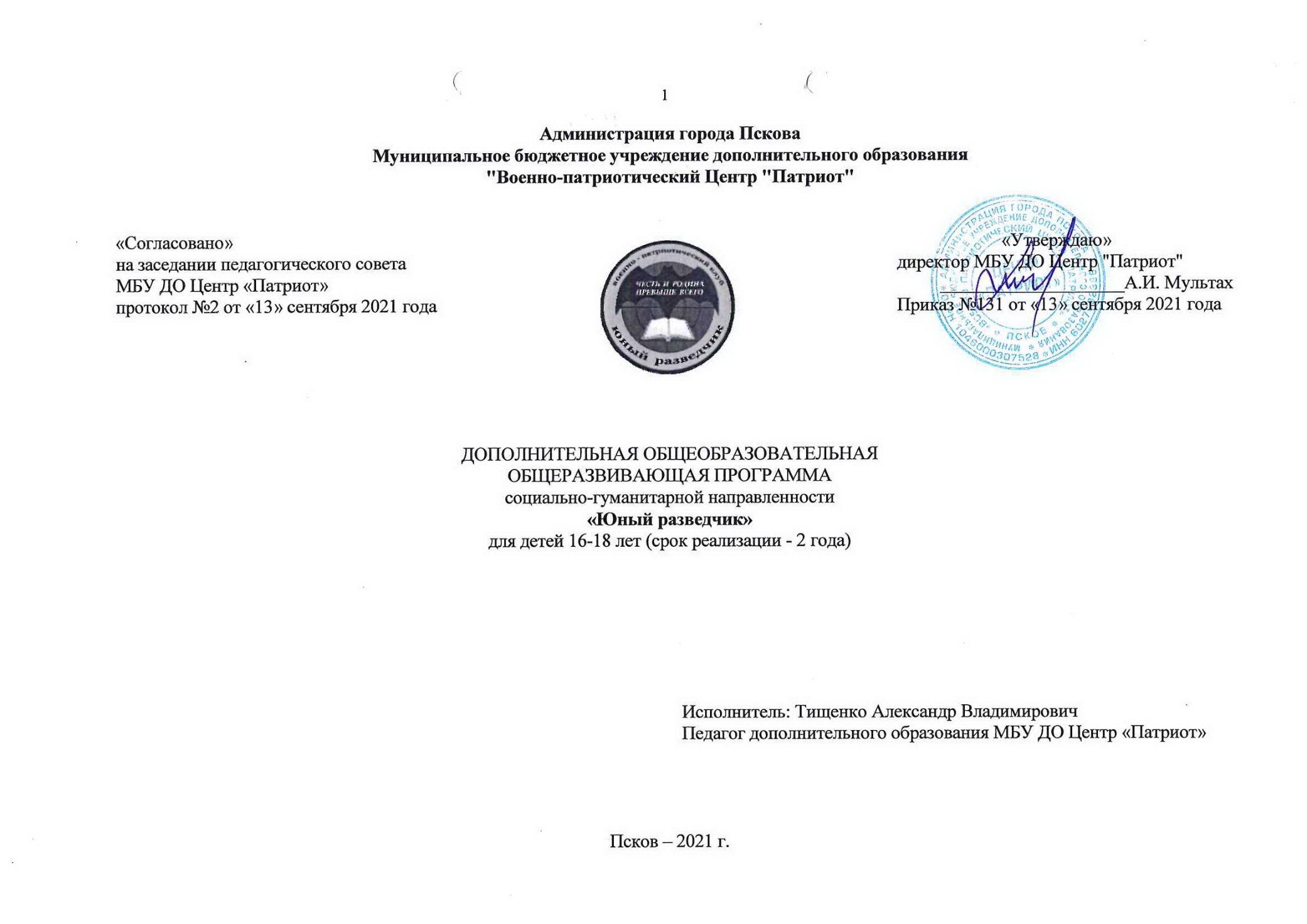 Администрация города ПсковаМуниципальное бюджетное учреждение дополнительного образования"Военно-патриотический Центр "Патриот"ДОПОЛНИТЕЛЬНАЯ ОБЩЕОБРАЗОВАТЕЛЬНАЯ ОБЩЕРАЗВИВАЮЩАЯ ПРОГРАММАсоциально-гуманитарной направленности«Юный разведчик» для детей 16-18 лет (срок реализации - 2 года)Исполнитель: Тищенко Александр ВладимировичПедагог дополнительного образования МБУ ДО Центр «Патриот»Псков – 2021 г.Содержание:  Комплекс основных характеристик образовательной программы.  Пояснительная записка.  Цель и задачи программы.  Содержание программы.  Учебный план (первый год обучения).  Содержание учебного плана.  Учебный план (второй год обучения).  Содержание учебного плана.  Сводный учебно-тематический план (общая тематика и расчасовка на четыре года).  Учебно-тематический план (первый год обучения).  Учебно-тематический план (второй год обучения).  Планируемые результаты.  Комплекс организационно-педагогических условий.  Календарный учебный график.  Группа №1 1-го года обучения (сентябрь-май).  Группа №2 1-го года обучения (сентябрь-май).  Условия реализации программы.  Формы аттестации.  Методические материалы.  Список литературы.1.1. Пояснительная запискаДополнительная общеобразовательная общеразвивающая программа «Юный разведчик» имеет социально-гуманитарная направленность.Данная программа актуальна, так как при занятиях по программе воздушно-десантной подготовки, подготовке юный разведчиков вырабатываются такие волевые качества, как целеустремленность, настойчивость, выдержка, самообладание. Занятия в группе развивают память, способствуют развитию вестибулярного аппарата, зрительного анализатора, ассоциативного мышления.Участие в различные рода соревнованиях таких как военно-спортивная эстафета, стрельба, техника пешеходного туризма, скалодроме, строевой подготовке, укладке парашюта и т.д. эмоционально напряжены, поэтому у юных разведчиков развиваются устойчивость к стрессовым ситуациям, контроль над эмоциями. Занятия в клубе являются одной из наиболее эффективных оздоровительных технологий, способствующих формированию здорового образа жизни у подрастающего поколения. Данная программа дает возможность научиться обращению с оружием, воздушно-десантным снаряжением, формирует навыки будущего защитника Родины. В связи со значительными сокращениями сроков действительной военной службы по призыву в Вооруженных Силах Российской Федерации, возрастает значение военно-профессиональной ориентации и военно-профессионального воспитания детей и подростков в системе дополнительного образования. Роль ВДВ, частей СпН чрезвычайно возросла (из опыта локальных войн) с развитием техники, вооружения и способов ведения боя, повышением мобильности войск их способности наносить внезапные удары, изменились требования к профессиональной подготовке разведчиков.Отличительные особенности программы – более последовательное и полное освещение основополагающих принципов построения подготовки юных разведчиков.В отдельную тему выделены проблемы повышения уровня общефизической подготовки, ее значения и места в учебно-тренировочном процессе. В теме «Психологическая подготовка» даны сведения, которые помогут педагогам и учащимся в подготовке и выступлениях на соревнованиях. Программа позволяет усилить ориентацию подростка на развитие его интересов и способностей в выбранной деятельности; приобрести практические знания, необходимые для прохождения службы в армии, приобрести опыт вхождения в коллектив, межличностных отношений и коллективной деятельности.Адресат программы – учащиеся от 16 до 18 лет. В группу принимаются все желающие по письменному заявлению родителей имеющие врачебный допуск к занятиям по общевойсковой и воздушно-десантной подготовке, подготовке разведчиков. В группе могут быть учащиеся разного возраста.Объем программы:1 год обучения – 216 часов.  2 год обучения – 216 часов. Форма обучения – очная.Во время проведения занятий используются следующие методы:Метод убеждения – разъяснение, эмоционально-словесное воздействие, внушение, просьба.Словесные методы – рассказ, лекция, беседа, дискуссия, опрос, этическая беседа, диспут, инструкция, объяснение.Метод показа – демонстрация изучаемых действий, экскурсии, посещение соревнований и т.п. Метод упражнения – систематическое выполнение и повторение изучаемых действий, закрепление полученных знаний, умений и навыков.Метод состязательности – поддержание у учащихся интереса к изучаемому материалу, проверка на практике действенности полученных знаний и умений, демонстрация и сравнение достижений учащихся, определение успехов, ошибок и путей их исправления.Анкетирование, опрос учащихся. Позволяют выяснить состояние и динамику развития личностных качеств обучающихся и определить направления дальнейшего педагогического воздействия на обучающихся.Работа с родителями (родительские собрания, родительский комитет, индивидуальная работа: дает возможность для согласованного воздействия на учащегося педагогов и родителей) Тип занятия: комбинированный, теоретический, практический, диагностический, контрольный, репетиционный и тренировочный.Формы проведения занятий – аудиторные, внеаудиторные.Основными формами занятий являются учебно-тренировочные, теоретические, и практические занятия, спортивные игры и соревнования, экскурсии.Форма организации занятий - групповыеСрок освоения программы – 2 года.Режим занятий – 6 часов в неделю.1.2. Цель и задачи программы:Цель: создание условий для развития у учащихся качеств, которые будут обеспечивать не только достижения высоких результатов в общевойсковой и воздушно-десантной подготовке, подготовке разведчиков (самообладание, внимательность и самостоятельность), но и готовность к отношениям в обществе, патриотизму, способностей к активному самовоспитанию, формирование у обучающихся первоначальных, профессионально-значимых качеств, умений и навыков, необходимых разведчикам.Задачи: - отработка предметов общевойсковой и воздушно-десантной подготовки, подготовке разведчиков;- освоение приемов стрельбы из пневматического и малокалиберного оружия;- изучение материальной части оружия;- обеспечение разносторонней физической подготовки и формирование специальных качеств;- усвоение мер безопасности при занятиях на воздушно-десантном комплексе, тактическом поле, обращении с оружием и правил поведения в местах проведения стрельб;- совершенствование психологических качеств;- воспитание уважения к Вооруженным Силам России и их истории;- воспитание уважения к воздушно-десантным войскам, частям СпН, и их истории;- воспитание уважения к Российскому оружию и его истории;- развитие у обучающихся наблюдательности, памяти, внимания, исполнительности, дисциплинированности, сноровки и самостоятельности принятии решений, волевых и морально психологических качеств;- воспитание чувства долга и   гордости за свою страну на героических примерах истории Вооруженных сил РФ и трудового подвига народа.1.3. Содержание программы:УЧЕБНЫЙ ПЛАНПРОГРАММЫ «Юный разведчик» 1 год обученияПеречень тем и примерный расчет часов (содержание учебного плана)Тема 1.  Комплектование групп.  Занятие 1-12 часов.  Комплектование групп. Перечень тем и примерный расчет часов.Тема 1. Псков в системе древнерусской государственности.Практика Занятие 1 – 2 часа. Экскурсия по древним святыням Пскова (Довмонтов город, Ольгинская часовня, Мирожский монастырь).Практика Занятие 2 – 2 часа. Зарождение древнерусской государственности.Теория Занятие 3 – 2 часа. Военная организация древнерусского государства.Практика Занятие 4 – 2 часа. Ратная слава древнего Пскова. (экскурсия в краеведческий музей палаты Поганкиных)Тема 2.   Дни воинской славы (победные дни) РоссииПрактика Занятие 1 - 2 часа. 9 мая – главный праздник воинской славы России (Ежегодное участие в мероприятиях праздничного парада и чествования ветеранов).Практика Занятие 2- 2 часа. 8 мая – участие в вахте Памяти в составе смен Почетного караула (пл. Победы).Практика Занятие 3- 2 часа. 6 мая – вахта Памяти (воинские захоронения).Тема 3.  Символы ратной славы и воинской доблестиТеория Занятие 1 - 2 часа. Боевые Знамёна, штандарты и флаги Вооружённых Сил. Государственные награды Российской Федерации.Тема 4. Отношения в коллективе. Особенности межличностных отношений в воинских коллективах.Теория Занятие 1 - 2 часа. Отношения в коллективе клуба, учебной группе. Теория Занятие 2 – 2 часа. Отношения в воинских коллективах. Тема 5. История создания и развития клуба, его традиции и база. Права и обязанности учащихся.Теория Занятие 1 - 2 часа. История создания и развития клуба, его традиции и база. Права и обязанности учащихся.Тема 6. Зарождение и становление ВДВ, частей СпН России.Теория Занятие 1- 2 часа. Беседа об истории развития ВДВ, частей СпН.Тема 7. Основы этикета и культуры общения. Понятие воинского этикета.Практика Занятие 1 – 2 часа. Изучение и обсуждение статей Устава внутренней службы.Тема 8. Воинские специальности.Практика Занятие 1 – 2 часа. Воинские специальности сухопутных войск. Особенности воинских специальностей в ВДВ, частях СпН.Тема 9. Полководцы и флотоводцы, прославившие Россию.Теория Занятие 1 – 2 часа. Тема 10. Выдающиеся военные ученые и конструкторы России.Теория Занятие 1 – 2 часа. Тема 11. Верность боевому знамени и военной присяги – главная боевая традиция защитника Родины.Практика Занятие 1 – 2 часа. Посещение комнаты боевой славы войсковой части 64044.Тема 12. Ветераны – живая история родного края.Практика Занятие 1 – 2 часа. Встреча с ветеранами войсковой части 64044.Тема 13. Псков сегодня: город – труженик, город – воин.Практика Занятие 1 – 2 часа.Тема 14.  Контрольные занятия с принятием зачета.Теория Занятие 1 – 2 часа. Перечень тем и примерный расчет часовТема 1. Действия солдата в бою.Практика Занятие 1 - 2 часа.  Индивидуальная экипировка солдата.  Полевое обмундирование и снаряжение (согласно нормам довольствия и времени года). Плащ-накидка, рюкзак десантный. Бронежилет.  Шлем стальной. Маскировочный костюм. Пехотная лопата (малая). Индивидуальная аптечка. Индивидуальные перевязочные пакеты.  Практика Занятие 2 – 2 часа. Передвижение солдата на поле боя.Практика Занятие 3 – 2 часа. Передвижение солдата на поле боя.Тема 2. Вооружение и ТТХ боевой техники подразделений ВДВ, частей СпН.Практика Занятие 1 – 2 часа. Стрелковое вооружение подразделений ВДВ, частей СпН.Практика Занятие 2 – 2 часа. ТТХ боевой техники ВДВ, частей СпН.ОГНЕВАЯ ПОДГОТОВКА  Перечень тем и примерный расчет часовТема 1. Материальная часть стрелкового оружия и ручных гранат.Практика Занятия 1-2 часа. Назначение, боевые свойства и общее устройство автомата, его неполная разборка и сборка. Снаряжение магазина патронами и заряжание оружия.   Осмотр, подготовка автомата к стрельбе и приведение его к нормальному бою. Уход за автоматом, его хранение и сбережение. Назначение и боевые свойства ручных гранат. Устройство гранат.  Требования безопасности при обращении с ручными гранатами.Тема 2. Общие сведения о выстреле.Практика Занятие 1 -1 час. Внутренняя баллистика (общие сведения).Практика Занятие 2 -1 час. Внешняя баллистика (общие сведения).Тема 3. Основы и правила стрельбы.Практика Занятие 1 – 2 часа.Тема 4.  Метание ручных гранат.Практика Занятия 1 – 2 часа. Метание ручных гранат на дальность и меткость с места.Тема 5. Ведение огня по неподвижной цели из пневматического оружия (стрелковая тренировка).  13 занятийРАДИАЦИОННАЯ, ХИМИЧЕСКАЯ И БИОЛОГИЧЕСКАЯЗАЩИТАПеречень тем и примерный расчет часов Тема 1. Боевые свойства и поражающие факторы ядерного, химического, оружия.Теория Занятие 1 – 2 часа. Боевые свойства и поражающие факторы ядерного оружия. Виды ядерных взрывов и их отличие по внешним признакам. Краткая характеристика поражающих факторов ядерного взрыва и их воздействие на организм человека, боевую технику и вооружение. Назначение и боевые свойства химического оружия. Основные типы ОВ.Тема 2. Средства индивидуальной защиты и пользование ими.Практика Занятие 1 – 2 часа. Правила пользования противогазом, респиратором и средствами защиты органов дыхания от окиси углерода (ГП-2) (Н-РХБЗ-1,2).Практика Занятие 2 – 2 часа. Общевойсковой защитный комплект и общевойсковой защитный костюм фильтрующий. Надевание, снимание, укладка и переноска защитного комплекта, костюма (Н-РХБЗ-3,5,6).Практика Занятие 3 – 2 часа. Общевойсковой защитный комплект и общевойсковой защитный костюм фильтрующий. Надевание, снимание, укладка и переноска защитного комплекта, костюма (Н-РХБЗ-3,5,6).Практика Занятие 4 – 2 часа. Общевойсковой защитный комплект и общевойсковой защитный костюм фильтрующий. Надевание, снимание, укладка и переноска защитного комплекта, костюма (Н-РХБЗ-3,5,6).Практика Занятие 5 – 2 часа. Общевойсковой защитный комплект и общевойсковой защитный костюм фильтрующий. Надевание, снимание, укладка и переноска защитного комплекта, костюма (Н-РХБЗ-3,5,6).ВОЕННАЯ ТОПОГРАФИЯПеречень тем и примерный расчет часов Тема 1. Ориентирование на местности без карты. Практика Занятие 1 - 2 часа. Сущность ориентирования. Определение направлений на стороны горизонта по компасу, небесным светилам, признакам местных предметов. Ориентирование на местности по азимутам. Магнитный азимут. Определение азимутов на местные предметы. Тема 2.  Российские топографические карты. Условные знаки. Чтение топографических карт. Практика Занятие 1 – 2 часа. Российские топографические карты. Условные знаки. Чтение топографических карт. Ознакомление с топографическими картами масштабов 1:25 000; 1:50 000; 1:100 000; 1:500 000; 1:1000 000. Условные знаки населенных пунктов, местных предметов, дорожной сети, рельефа, гидрографии, растительного покрова.Практика Занятие 2 – 2 часа. Российские топографические карты. Условные знаки. Чтение топографических карт. Ознакомление с топографическими картами масштабов 1:25 000; 1:50 000; 1:100 000; 1:500 000; 1:1000 000. Условные знаки населенных пунктов, местных предметов, дорожной сети, рельефа, гидрографии, растительного покрова.Практика Занятие 3 – 2 часа. Российские топографические карты. Условные знаки. Чтение топографических карт. Ознакомление с топографическими картами масштабов 1:25 000; 1:50 000; 1:100 000; 1:500 000; 1:1000 000. Условные знаки населенных пунктов, местных предметов, дорожной сети, рельефа, гидрографии, растительного покрова.Практика Занятие 4 – 2 часа. Российские топографические карты. Условные знаки. Чтение топографических карт. Ознакомление с топографическими картами масштабов 1:25 000; 1:50 000; 1:100 000; 1:500 000; 1:1000 000. Условные знаки населенных пунктов, местных предметов, дорожной сети, рельефа, гидрографии, растительного покрова.ОБЩЕВОИНСКИЕ УСТАВЫ Перечень тем и примерный расчет часовТема 1.  Права, общие обязанности и ответственность военнослужащих.Теория Занятие 1 – 2 часа. Военнослужащий Вооруженных Сил Российской Федерации - защитник Отечества. Положение о военной присяге и Боевом знамени части. Права и общие обязанности военнослужащего.    Тема 2. Воинская дисциплина. Поощрения и дисциплинарные взыскания.Теория Занятие 1 – 2 часа. Понятие воинской дисциплины. Обязанности военнослужащих по соблюдению воинской дисциплины. Обязанности военнослужащих по сохранению военной и государственной тайны и ответственность за ее разглашение.  Тема 3. Военнослужащие и взаимоотношения между ними. Размещение военнослужащих.Теория Занятие 1 – 2 часа. Воинская вежливость военнослужащих. Размещение военнослужащих в казармах и общежитиях.Тема 4. Обязанности лиц суточного наряда. Теория Занятие 1 – 2 часа. Изучение обязанностей дневального и дежурного по роте.   Тема 5. Безопасность военной службы.Теория Занятие 1 – 2 часа. СТРОЕВАЯ ПОДГОТОВКАПеречень тем и примерный расчет часовТема 1. Строевые приемы и движение без оружия.Практика Занятие 1 - 2 часа. Выполнение команд: "Становись", "Равняйся", "Смирно", Вольно", "Заправиться", "Отставить", "Головные уборы снять (надеть)". Повороты на месте. Практика Занятие 2 – 2 часа. Движение строевым шагом. Изменение скорости движения.Практика Занятие 3 - 2 часа. Повороты в движении. Выполнение воинского приветствия на месте и в движении.Практика Занятие 4 - 2 часа. Выход из строя и возвращение в строй. Подход к начальнику и отход от него. Тренировка в выполнении строевых приемов.Тема 2. Строевые приемы и движение с оружием.Практика Занятие 1 – 2 часа. Строевые приемы с оружием. Выполнение команд: «на грудь», «на ремень», «за спину», «положить оружие», «в ружье».Тема 3. Строи подразделений в пешем порядке. Практика Занятие 1 - 2 часа. Развернутый и походный строи отделения. Построения, перестроения, повороты, перемещения и выполнение приемов с оружием. Отдание воинской чести в строю на месте. Практика Занятие 2 - 2 часа. Развернутый и походный строи отделения. Построения, перестроения, повороты, перемещения и выполнение приемов с оружием. Отдание воинской чести в строю на месте. Практика Занятие 3 - 2 часа. Развернутый и походный строи отделения. Построения, перестроения, повороты, перемещения и выполнение приемов с оружием. Отдание воинской чести в строю на месте.ФИЗИЧЕСКАЯ ПОДГОТОВКАПеречень тем и примерный расчет часовТема 1. Общефизическая подготовка.Практика Занятие 1-  2 часа. Обще развивающие упражнения.Практика Занятие 2 - 2 часа. Упражнения, направленные на развитие силовых качеств. Практика Занятие 3 - 2 часа. Упражнения, направленные на развитие силовых качеств.Практика Занятие 4 - 2 часа. Упражнения, направленные на развитие силовых качеств.Практика Занятие 5 - 2 часа. Упражнения, направленные на развитие силовых качеств.Практика Занятие 6 - 2 часа. Упражнения, направленные на развитие силовых качеств.Практика Занятие 7 - 2 часа. Упражнения, направленные на развитие быстроты. Практика Занятие 8 - 2 часа. Упражнения, направленные на развитие выносливости (бег, ходьба, плавание, спортивные игры). Практика Занятие 9 - 2 часа. Техника пешеходного туризма. Скалодром.Тема 2. Специальная физическая подготовка.Практика Занятие 1 - 2 часа. Изометрические упражнения;Практика Занятие 2 - 2 часа. Упражнения, направленные на развитие специальной выносливости.Практика Занятие 3 - 2 часа. Упражнения, направленные на развитие специальной выносливости. Практика Занятие 4 - 2 часа. Упражнения, направленные на развитие специальной выносливости.Практика Занятие 5 - 2 часа. Преодоление препятствий. Практика Занятие 6 - 2 часа. Упражнения, направленные на развитие и отработку устойчивости; Практика Занятие 7 - 2 часа. Упражнения, направленные на развитие вестибулярного аппарата, координацию движений. Практика Занятие 8 - 2 часа. Основы рукопашного боя.ВОЕННО-МЕДИЦИНСКАЯ ПОДГОТОВКАПеречень тем и примерный расчет часовТема 1. Личная и общественная гигиена. Предупреждение заразных заболеваний.Теория Занятие 1 - 2 часа. Личная и общественная гигиена. Предупреждение заразных заболеванийТема 2. Индивидуальные и коллективные средства защиты и оказания помощи. Правила пользования ими.Практика Занятие 1 – 2 часа. Аптечка индивидуальная, аптечка десантная (АД), аптечка индивидуальная носимая военнослужащего спецподразделений (АИМ-3С), аптечка войсковая (АВ), пакет перевязочный индивидуальный (ППИ), пакет противохимический индивидуальный (ИПП). Состав, предназначение и правила пользования.Тема 3. Первая медицинская помощь при несчастных случаях.Практика Занятие 1 - 2 часа. Первая медицинская помощь при утоплении, удушении. Поражение электрическим током и молнией. Признаки поражения. Оказание первой медицинской помощи и меры профилактики. Понятие о простейших реанимационных мероприятиях. Методика проведения непрямого массажа сердца и искусственного дыхания способом «изо рта в рот», через воздуховод, «изо рта в нос»ПРОТИВОПОЖАРНАЯ ПОДГОТОВКАПеречень тем и примерный расчет часовТема 1. Основные правила пожарной безопасности.Теория Занятие 1-2 часа. Противопожарная защита и правила пожарной безопасности. План противопожарной охраны, пользование пожарной сигнализацией. Тема 2. Основные способы и приемы тушения пожаров.Практика Занятие 1 – 2 часа. Средства пожаротушения и ручной пожарный инструмент, назначение и порядок их применения. Порядок оповещения о пожаре. Сбор по пожарной тревоге. Действия при тушении пожаров огнетушителями, песком, водой из ведер и ручным пожарным инструментомЭКОЛОГИЧЕСКАЯ ПОДГОТОВКАПеречень тем и примерный расчет часов.Тема 1. Общие понятия об экологии и экологических факторах. Теория Занятие 1– 2 часа.  Что изучает экология. Основные составляющие окружающей природной среды (воздушная и водная среда, животный и растительный мир, почва, недра). ТУРИСТИЧЕСКАЯ ПОДГОТОВКАПеречень тем и примерный расчет часов.Тема 1. Туристическое снаряжение и питание.Практика Занятие 1 – 2 часа. Правила пользования туристическим снаряжением и общевойсковым пайком, пайком частей СпН.ТЫЛОВАЯ ПОДГОТОВКАПеречень тем и примерный расчет часов.Тема 1. Приготовление пищи в полевых условиях. Практика Занятие 1 – 2 часа. Приготовление пищи на костре.Контрольное занятие.Перечень тем и примерный расчет часов.Тема 1.Контрольное занятие.Занятие 1-2 часа. Строевая подготовка (Смотр строя и песни).Занятие 2-1 час. Огневая подготовка.Занятие 3-2часа. Физическая подготовка (Сдача нормативов).Занятие 4-1 час. Медицинская подготовка.ОСНОВЫ СПЕЦИАЛЬНОЙ ПОДГОТОВКИ ЮНЫХ РАЗВЕДЧИКОВПеречень тем и примерный расчет часовТема 1. Техника скрытного и бесшумного передвижения, маскировка следов пребывания в тылу противника.Практика Занятие 1–2 часа. Техника передвижения в тылу противника.Практика Занятие 2- 2 часа. Техника передвижения в тылу противника.Практика Занятие 3- 2 часа. Техника передвижения в тылу противника. Практика Занятие 4 – 2 часа. ТехникаТема 2. Обеспечение боеспособности и жизнедеятельности.Практика Занятие 1- 2 часа. Обеспечение боеспособности.Практика Занятие 2- 2 часа. Обеспечение жизнедеятельности. передвижения в тылу противника.Тема 3. Действия десантника-наблюдателя. Практика Занятие 1 – 2 часа. Действия наблюдателя в тылу противника. Порядок наблюдения и доклада.Практика Занятие 2 – 2 часа. Действия наблюдателя в тылу противника. Порядок наблюдения и доклада.Практика Занятие 3 – 2 часа. Действия наблюдателя в тылу противника. Порядок наблюдения и доклада.  Практика Занятие 4 – 2 часа. Действия наблюдателя в тылу противника. Порядок наблюдения и доклада. Тема 4. Действия парашютно-десантных подразделений на аэродромах взлета.Практика Занятие 1-2 часа. Выход на аэродром. Нахождение в районе ожидания. Порядок погрузки боевой техники, снаряжения и личного состава.Практика Занятие 2-2 часа. Выход на аэродром. Нахождение в районе ожидания. Порядок погрузки боевой техники, снаряжения и личного состава.Тема 5. Действия парашютно-десантных и разведывательных подразделений в засаде.Практика Занятие 1–2 часа. Порядок организации засады и ведения боя по уничтожению противника и захвата пленных.    Практика Занятие 2–2 часа. Порядок организации засады и ведения боя по уничтожению противника и захвата пленных.    УЧЕБНЫЙ ПЛАНПРОГРАММЫ «Юный разведчик» 2 год обученияПеречень тем и примерный расчет часов Тема 1. Псковская вечевая республика.Практика Занятие 1 – 2 часа. Экскурсия по историческим местам Пскова (Троицкий собор, Приказная палата, Поганкины палаты)Тема 2.   Дни воинской славы (победные дни) России.Практика Занятие 1 - 2 часа. 9 мая – главный праздник воинской славы России (Ежегодное участие в мероприятиях праздничного парада и чествования ветеранов).Практика Занятие 2- 2часа. 8 мая – участие в вахте Памяти в составе смен Почетного караула (пл.Победы).Практика Занятие 3- 2 часа. 6 мая – вахта Памяти (воинские захоронения).Тема 3. Подвиги псковичей при выполнении воинского долга в региональных конфликтах и защите конституционной целостности страны.Практика Занятие 1- 2 часа. Посещение памятника и музея боевой славы войсковой части 64044.   Тема 4. Воинские ритуалы в Вооруженных Силах.Практика Занятие 1 – 2 часа. Принятие военной присяги в войсковой части 64044.Практика Занятие 2 – 2 часа. Развод и смена караулов.Практика Занятие 3 – 2 часа. Строевой смотр.Практика Занятие 4 – 2 часа. Парад.Тема 5. Воинская обязанность и комплектование Вооруженных Сил личным составом.Теория Занятие 1 – 2 часа. Ознакомление с законом «О воинской обязанности и военной службе».     Тема 6. Дисциплинированность – важнейшее качество личности воина. Теория Занятие 1 – 2 часа. Что такое воинская дисциплина, на чем основывается и как достигается.       Тема 7. Современное состояние и перспективы развития ВДВ, частей СпН.Теория Занятие 1 – 2 часа. Перспективы развития ВДВ, частей СпН.Тема 8. Контрольные занятия с принятием зачета.Теория Занятие 1-2 часа. ОСНОВЫ ОБЩЕВОЙСКОВОЙ ПОДГОТОВКИ ЮНЫХ РАЗВЕДЧИКОВ.ТАКТИЧЕСКАЯ ПОДГОТОВКА.Перечень тем и примерный расчет часовТема 1. Борьба с танками и бронированными машинами.Практика Занятие 1 – 2 часа. Приемы и способы борьбы с бронеобъектами противника.Тема 2. Борьба со средствами воздушного нападения.Теория Занятие 1 – 2 часа. Приемы и способы борьбы с летательными аппаратами.Тема 3. Действия солдата в бою. Практика Занятие 1 – 2 часа. Действия солдата в обороне и наступлении.ОГНЕВАЯ ПОДГОТОВКА.Перечень тем и примерный расчет часов.Тема 1. Материальная часть стрелкового оружия и ручных гранат.Практика Занятие 1-2 часа. Назначение, боевые свойства и общее устройство автомата, его неполная разборка и сборка.Практика Занятие 2-2 часа. Снаряжение магазина патронами и заряжание оружия.  Работа частей и механизмов автомата при заряжании и стрельбе. Возможные задержки и неисправности, возникающие при стрельбе, и способы их устранения. Тема 2. Общие сведения о выстреле. Теория Занятие 1- 1 час. Траектория полета пули и ее элементы. Выстрел и его периоды. Начальная скорость пули. СТП и ее практическое определение. Явление выстрела.Теория Занятие 2 - 1 час. Свойства траектории пули в воздухе. Форма траектории и практическое значение.  Отдача и ее влияние на кучность боя.Тема 3. Основы и правила стрельбы.Практика Занятие 1 – 2 часа. Правила стрельбы. Практика Занятие 2 – 2 часа. Правила стрельбы.Тема 4. Ведение огня из пневматического оружия по неподвижной цели. (Стрелковая тренировка).Практика Занятие 1 – 2 часа. Практическая стрельба. Практика Занятие 2 – 2 часа. Практическая стрельба.Практика Занятие 3 – 2 часа. Практическая стрельба.Практика Занятие 4 – 2 часа. Практическая стрельба.Практика Занятие 5 – 2 часа. Практическая стрельба. Практика Занятие 6 – 2 часа. Практическая стрельба.Практика Занятие 7 – 2 часа. Практическая стрельба.Тема 5.  Метание ручных гранат.Практика Занятие 1-2 часа. Метание ручных гранат на дальность и меткость с места.ВОЗДУШНО-ДЕСАНТНАЯ ПОДГОТОВКА.Перечень тем и примерный расчет часов.Тема 1. Материальная часть людских десантных парашютов.Практика Занятие 1 – 2 часа. Общие сведения о людском десантном парашюте Д-6, Д-10. Их устройство и ТТХ.Тема 2. Укладка людских десантных парашютов для совершения прыжка.Практика Занятие 1 – 2 часа. Практическая укладка парашюта.Практика Занятие 2 – 2 часа. Практическая укладка парашюта.Практика Занятие 3 – 2 часа. Практическая укладка парашюта.Практика Занятие 4 – 2 часа. Практическая укладка парашюта.Практика Занятие 5 – 2 часа. Практическая укладка парашюта.Практика Занятие 6 – 2 часа. Практическая укладка парашюта.Тема 3. Наземная отработка элементов прыжка.Практика Занятие 1 – 2 часа. Занятия на парашютном городке. Практика Занятие 2 – 2 часа. Занятия на парашютном городке. Практика Занятие 3 – 2 часа. Занятия на парашютном городке.ГОРНАЯ ПОДГОТОВКА.Перечень тем и примерный расчет часов.Тема 1. Меры безопасности при преодолении горных препятствий.Практика Занятие 1 – 2 часа. Техника безопасности преодоления препятствий.Тема 2. Преодоление травянистых склонов и осыпей.Практика Занятие 1 – 2 часа. Техника преодоления склонов и осыпей.ПОДГОТОВКА ПО СВЯЗИ.Перечень тем и примерный расчет часов.Тема 1. Радиостанции УКВ диапазона.Практика Занятие 1 – 2 часа. Переносные средства связи ВДВ, частей СпН.РАЗВЕДЫВАТЕЛЬНАЯ ПОДГОТОВКА.Перечень тем и примерный расчет часов.Тема 1. Организация вооружения и тактика действий вероятного противника.Теория Занятие 1 – 2 часа. Организация и вооружения вероятного противника.Теория 2 – 2 часа. Тактика действий вероятного противника.ИНЖЕНЕРНАЯ ПОДГОТОВКАПеречень тем и примерный расчет часовТема 1. Фортификационное оборудование позиций и их маскировка.Практика Занятие 1 – 2 часа. Оборудование окопа для стрельбы лежа.Практика Занятие 2 – 2 часа. Оборудование окопа для стрельбы с колена.ОБЩЕВОИНСКИЕ УСТАВЫПеречень тем и примерный расчет часовТема 1. Права, общие обязанности и ответственности военнослужащих.Теория Занятие 1 – 2 часа. Ознакомление с правами, общими обязанностями и ответственностью военнослужащих согласно Уставу внутренней службы.Тема 2. Воинская дисциплина. Поощрения и дисциплинарные взыскания.Теория Занятие 1 – 2 часа. Ознакомление с поощрениями и дисциплинарными взысканиями согласно Уставу внутренней службы.Тема 3. Обязанности лиц суточного наряда.Теория Занятие 1 – 2 часа. Общие обязанности дневального и дежурного по роте, патрульного, посыльного.РАДИАЦИОННАЯ, ХИМИЧЕСКАЯ И БИОЛОГИЧЕСКАЯ ЗАЩИТАПеречень тем и примерный расчет часовТема 1. Средства индивидуальной защиты и пользование ими.Практика Занятие 1-2 часа. Правила пользования противогазом, респиратором и средствами защиты органов дыхания от окиси углерода (ГП-2) (Н-РХБЗ-1,2).Практика Занятие 2-2 часа. Общевойсковой защитный комплект. Надевание, снимание, укладка и переноска защитного комплекта.Практика Занятие 3 – 2 часа.  Общевойсковой защитный комплект. Надевание, снимание, укладка и переноска защитного комплекта.Практика Занятие 4 – 2 часа.  Общевойсковой защитный комплект. Надевание, снимание, укладка и переноска защитного комплекта.Практика Занятие 5 – 2 часа.  Общевойсковой защитный комплект. Надевание, снимание, укладка и переноска защитного комплекта.ВОЕННАЯ ТОПОГРАФИЯ.Перечень тем и примерный расчет часов.Тема 1. Ориентирование на местности без карты.Практика Занятие 1 – 2 часа. Сущность ориентирования, способы и порядок ориентирования на местности без карты. Определение направлений на стороны горизонта по компасу, небесным светилам, признакам местных предметов. Ориентирование на местности по азимутам. Магнитный азимут. Определение азимутов на местные предметы. Практика Занятие 2 – 2 часа. Сущность ориентирования, способы и порядок ориентирования на местности без карты. Определение направлений на стороны горизонта по компасу, небесным светилам, признакам местных предметов. Ориентирование на местности по азимутам. Магнитный азимут. Определение азимутов на местные предметы. Практика Занятие 3 – 2 часа. Сущность ориентирования, способы и порядок ориентирования на местности без карты. Определение направлений на стороны горизонта по компасу, небесным светилам, признакам местных предметов. Ориентирование на местности по азимутам. Магнитный азимут. Определение азимутов на местные предметы. Тема 2.  Российские топографические карты. Условные знаки. Чтение топографических карт. Номенклатура карт.Практика Занятие 1-2 часа. Российские топографические карты. Условные знаки. Чтение топографических карт. Номенклатура карт.   Ознакомление с топографическими картами масштабов 1:25 000; 1:50 000; 1:100 000; 1:500 000; 1:1000 000. Условные знаки населенных пунктов, местных предметов, дорожной сети, рельефа, гидрографии, растительного покрова. Пояснительные надписи и условные сокращения, применяемые на топографических картах.Практика Занятие 2 – 2 часа. Российские топографические карты. Условные знаки. Чтение топографических карт. Номенклатура карт.   Практика Занятие 3 – 2 часа. Российские топографические карты. Условные знаки. Чтение топографических карт. Номенклатура карт.   Тема 3. Ориентирование и движение на местности по карте. Практика Занятие 1 - 2 часа. Способы ориентирования карты. Движение по маршруту пешим порядком. Определение по карте своего местонахождения на различных точках маршрута, глазомерно - по ближайшим ориентирам, промером пройденного пути, способом засечек. Изучение по карте маршрута движения и движение по маршруту. Проверка правильности движения. Определение по карте своего местонахождения.Практика Занятие 2 – 2 часа. Способы ориентирования карты. Движение по маршруту пешим порядком. Определение по карте своего местонахождения на различных точках маршрута, глазомерно - по ближайшим ориентирам, промером пройденного пути, способом засечек. Изучение по карте маршрута движения и движение по маршруту. Проверка правильности движения. Определение по карте своего местонахождения.Практика Занятие 3 – 2 часа. Способы ориентирования карты. Движение по маршруту пешим порядком. Определение по карте своего местонахождения на различных точках маршрута, глазомерно - по ближайшим ориентирам, промером пройденного пути, способом засечек. Изучение по карте маршрута движения и движение по маршруту. Проверка правильности движения. Определение по карте своего местонахождения.Практика Занятие 4 – 2 часа. Способы ориентирования карты. Движение по маршруту пешим порядком. Определение по карте своего местонахождения на различных точках маршрута, глазомерно - по ближайшим ориентирам, промером пройденного пути, способом засечек. Изучение по карте маршрута движения и движение по маршруту. Проверка правильности движения. Определение по карте своего местонахождения.СТРОЕВАЯ ПОДГОТОВКА.Перечень тем и примерный расчет часов.Тема 1. Строевые приемы и движение без оружия.Практика Занятие 1 - 2 часа. Выполнение команд: "Становись", "Равняйсь", "Смирно", Вольно", "Заправиться", "Отставить", "Головные уборы снять (надеть)". Повороты на месте. Движение строевым шагом. Изменение скорости движения.Практика Занятие 2 - 2 часа.  Повороты в движении. Выполнение воинского приветствия на месте и в движении.Практика Занятие 3 - 2 часа. Выход из строя и возвращение в строй. Подход к начальнику и отход от него. Тренировка в выполнении строевых приемов.Тема 2.  Строи подразделений в пешем порядке. Практика Занятие 1-2 часа. Развернутый и походный строи отделения. Построения, перестроения, повороты, перемещения и выполнение приемов с оружием. Отдание воинской чести в строю на месте. Отдание воинского приветствия в строю и в движении. Практика Занятие 2 – 2 часа. Развернутый и походный строи отделения. Построения, перестроения, повороты, перемещения и выполнение приемов с оружием. Отдание воинской чести в строю на месте. Отдание воинского приветствия в строю и в движении. Тема 3. Строевые приемы и движения с оружием.Практика Занятие 1 – 2 часа. Выполнение строевых приемов «на ремень», «на грудь», «за спину», «положить оружие», «в ружье».Практика Занятие 2 – 2 часа. Выполнение строевых приемов «на ремень», «на грудь», «за спину», «положить оружие», «в ружье».Практика Занятие 3 – 2 часа. Выполнение строевых приемов «на ремень», «на грудь», «за спину», «положить оружие», «в ружье».Тема 4. Приемы и способы передвижения личного состава подразделений в бою при действии в пешем порядке.Практика Занятие 1 – 2 часа. Передвижение по-пластунски, перебежками, развертывание и свертывание подразделений.Практика Занятие 2 – 2 часа. Передвижение по-пластунски, перебежками, развертывание и свертывание подразделений.ФИЗИЧЕСКАЯ ПОДГОТОВКА.Перечень тем и примерный расчет часов.Тема 1. Общефизическая подготовка.	Практика Занятие 1-2 часа. Обще развивающие упражнения.Практика Занятие 2-2- часа. Упражнения, направленные на развитие силовых качеств.Практика Занятие 3-2 часа. Упражнения, направленные на развитие быстроты. Практика Занятие 4-2 часа. Упражнения, направленные на развитие выносливости (бег, ходьба, плавание, спортивные игры). Практика Занятие 5- 2 часа. Техника пешеходного туризма.Практика Занятие 6- 2 часа. Скалодром.Тема 2. Специальная физическая подготовка.Практика Занятие 1- 2 часа. Изометрические упражнения;Практика Занятие 2- 2 часа. Упражнения, направленные на развитие специальной выносливости. Практика Занятие 3- 2 часа. Упражнения, направленные на развитие специальной выносливости. Практика Занятие 4- 2 часа. Упражнения, направленные на развитие специальной выносливости. Практика Занятие 5- 2 часа. Упражнения, направленные на развитие и отработку устойчивости; Практика Занятие 6- 2 часа. Упражнения, направленные на развитие вестибулярного аппарата, координацию движений.Тема 3. Основы рукопашного боя.Практика Занятие 1 – 2 часа. Защита от нападения противника с ножом, пистолетом, лопатой.Тема 4. Преодоление препятствий.Практика Занятие 1 – 2 часа. Преодоление общевойсковой полосы препятствий. (Войсковая часть 32515)Тема 5. Метание гранаты на дальность.Практика Занятие 1 – 2 часа. Отработка действий при метании гранаты.ТУРИСТИЧЕСКАЯ ПОДГОТОВКА.Перечень тем и примерный расчет часов.Тема 1. Туристическое снаряжение и питание.Практика Занятие 1 – 2 часа. Правила пользования туристическим снаряжением и общевойсковым пайком.ТЫЛОВАЯ ПОДГОТОВКА.Перечень тем и примерный расчет часов.Тема 1. Подготовка мест отдыха (ночлега) в полевых условиях.Практика Занятие 1 – 2 часа. Подготовка мест отдыха зимой и летом.ВОЕННО-МЕДИЦИНСКАЯ ПОДГОТОВКА.Перечень тем и примерный расчет часов.Тема 1. Первая медицинская помощь при ранениях и кровотечениях.Практика Занятие 1. – 2 часа. Первая медицинская помощь при ранениях и кровотечениях. Аптечка индивидуальная, аптечка войсковая (АВ), пакет перевязочный индивидуальный (ППИ). Состав, предназначение и правила пользования.ПРОТИВОПОЖАРНАЯ ПОДГОТОВКА.Перечень тем и примерный расчет часов.Тема 1. Основные способы и приемы тушения пожаров.Практика Занятие 1–2 часа. Средства пожаротушения и ручной пожарный инструмент, назначение и порядок их применения. Порядок оповещения о пожаре. Сбор по пожарной тревоге. Действия при тушении пожаров огнетушителями, песком, водой из ведер и ручным пожарным инструментом.ЭКОЛОГИЧЕСКАЯ ПОДГОТОВКА.Перечень тем и примерный расчет часов.Тема 1. Источники загрязнения окружающей среды и ответственность за экологическое правонарушение.Теория Занятие 1 – 2 часа. Что изучает экология. Основные составляющие окружающей природной среды (воздушная и водная среда, животный и растительный мир, почва, недра). Источники загрязнения окружающей среды и ответственность за экологическое правонарушение.Контрольные занятия.Тема 1. Контрольные занятия. Занятие 1-2часа. Строевая подготовка. (Участие в смотре строя и песни)  Занятие 1-2 часа. Физическая подготовка. (Участие в соревнованиях)  Занятие 1-1 час. Военно-медицинская подготовка. (Участие в соревнованиях)  Занятие 1-1 час. Огневая подготовка. (Участие в соревнованиях) ОСНОВЫ СПЕЦИАЛЬНОЙ ПОДГОТОВКИ ЮНЫХ РАЗВЕДЧИКОВ.Перечень тем и примерный расчет часов.Тема 1. Техника скрытного и бесшумного передвижения, маскировка следов пребывания в тылу противника.Практика Занятие 1–2 часа. Техника передвижения и маскировка.Тема 2. Обеспечение боеспособности и жизнедеятельности.Практика Занятие 1 - 2 часа. Порядок обеспечения боеспособности и жизнедеятельности.Тема 3. Действия разведчика-наблюдателя.Практика Занятие 1-2 часа. Оборудование наблюдательного пункта.Практика Занятие 2-2 часа. Действия разведчика-наблюдателя в тылу противника.Тема 4. Переправа парашютно-десантных, разведывательных подразделений через водные преграды. Практика Занятие 1- 2 часа. Переправа через водные преграды летом и зимой.	 Тема 5. Действия парашютно-десантных, разведывательных подразделений при расположении на месте и совершении марша.Практика Занятие 1 - 2 часа. Действия подразделения ВДВ, частей СпН при расположении в районе.Практика Занятие 2 – 2 часа. Действия подразделения на марше в пешем порядке и на машинах.Тема 6. Действия парашютно-десантных, разведывательных подразделений при десантировании и сборе.	 Практика Занятие 1–2 часа. Действия разведчика после приземления.Тема 7. Действия парашютно-десантных, разведывательных подразделений в ходе рейда и захвате объекта.Практика Занятие 1-2 часа. Действия подразделений в ходе рейдовых действий и захвате объекта.Тема 8. Разведка объекта.Практика Занятие 1- 2 часа. Действия разведчика при поведении разведки.Тема 9. Изучение средств технической разведки ВДВ, частей СпН.Практика Занятие 1- 2 часа. Изучение тепловизора, дальномера, биноклей.Тема 10. Контрольное занятие.Практика Теория Занятие 1 – 2 часа.        УЧЕБНО-ТЕМАТИЧЕСКИЙ ПЛАНпрограммы «Юный разведчик» 1 год обученияУЧЕБНО-ТЕМАТИЧЕСКИЙ ПЛАНпрограммы «Юный разведчик» 2 год обучения1.4. Планируемые результаты.1-й год обучения:- формирование сознательного отношения к занятиям по основам общевойсковой подготовки, физической культуре и интереса к пулевой стрельбе;- усвоение мер безопасности при нахождении на тактическом поле, обращении с оружием и правил поведения в местах проведения занятий и стрельб;- знание материальной части пневматического, малокалиберного оружия, АК-74;- выполнение нормативов по одеванию ОЗК в виде плаща;- получение общей практики инженерного оборудования позиции для стрелка;- научиться оказывать первую медицинскую помощь при ранениях и кровотечениях;- участие в классификационных соревнованиях и выполнение юношеского разряда по стрельбе из пневматического оружия;- формирование гражданско-патриотического сознания у учащихся.2-й год обучения:- повышение уровня физической подготовки учащихся, совершенствование специальных качеств;- укрепление здоровья и закаливание организма;- закрепление знаний о мерах безопасности при обращении с оружием;- научиться одевать ОЗК в виде комбинезона;- знание материальной части пневматического, малокалиберного оружия, АК-74, РПКС, «ПЕЧЕНЕГА»;- получение твердых навыков в укладке людского десантного парашюта Д-6 Серии 4;- участие в классификационных и городских соревнованиях и выполнение юношеского и третьего разрядов;- воспитание важнейших духовно-нравственных и культурно-исторических ценностей.2. Комплекс организационно-педагогических условий:2.1- Календарный учебный график. КАЛЕНДАРНЫЙ УЧЕБНЫЙ ГРАФИКна сентябрь 2021 годадля группы №1 (16-17 лет) 1-го года обученияКАЛЕНДАРНЫЙ УЧЕБНЫЙ ГРАФИКна октябрь 2021 годадля группы №1 (16-17 лет) 1-го года обученияКАЛЕНДАРНЫЙ УЧЕБНЫЙ ГРАФИКна ноябрь 2021 годадля группы № 1 (16-17 лет) 1-го года обученияКАЛЕНДАРНЫЙ УЧЕБНЫЙ ГРАФИКна декабрь 2021 годадля группы №1 (16- 17 лет) 1-го года обученияКАЛЕНДАРНЫЙ УЧЕБНЫЙ ГРАФИКна январь 2022 годадля группы № 1 (16-17 лет) 1-го года обученияКАЛЕНДАРНЫЙ УЧЕБНЫЙ ГРАФИКна февраль 2022 годадля группы №1 (16-17 лет) 1-го года обученияКАЛЕНДАРНЫЙ УЧЕБНЫЙ ГРАФИКна март 2022 годадля группы № 1 (16-17 лет) 1-го года обученияКАЛЕНДАРНЫЙ УЧЕБНЫЙ ГРАФИКна апрель 2022 годадля группы № 1 (16-17 лет) 1-го года обученияКАЛЕНДАРНЫЙ УЧЕБНЫЙ ГРАФИКна май 2022годадля группы № 1 (16-17 лет) 1-го года обученияКАЛЕНДАРНЫЙ УЧЕБНЫЙ ГРАФИКна сентябрь 2021 годадля группы №2 (16-17 лет) 1-го года обученияКАЛЕНДАРНЫЙ УЧЕБНЫЙ ГРАФИКна октябрь 2021годадля группы №2 (16-17 лет) 1-го года обученияКАЛЕНДАРНЫЙ УЧЕБНЫЙ ГРАФИКна ноябрь 2021 годадля группы № 2 (16-17 лет) 1-го года обученияКАЛЕНДАРНЫЙ УЧЕБНЫЙ ГРАФИКна декабрь 2019 годадля группы №2 (16- 17 лет) 1-го года обученияКАЛЕНДАРНЫЙ УЧЕБНЫЙ ГРАФИКна январь 2022 годадля группы № 2 (16-17 лет) 1-го года обученияКАЛЕНДАРНЫЙ УЧЕБНЫЙ ГРАФИКна февраль 2022 годадля группы №2 (16-17 лет) 1-го года обученияКАЛЕНДАРНЫЙ УЧЕБНЫЙ ГРАФИКна март 2022 годадля группы № 2 (16-7 лет) 1-го года обученияКАЛЕНДАРНЫЙ УЧЕБНЫЙ ГРАФИКна апрель 2022 годадля группы № 1 (14-15 лет) 1-го года обученияКАЛЕНДАРНЫЙ УЧЕБНЫЙ ГРАФИКна май 2022 годадля группы № 2 (16-17 лет) 1-го года обучения2.2. Условия реализации программы:- учебное имущество (приложение №1);- специальное снаряжение для проведения занятий по общевойсковой подготовке (приложение №2)- учебное имущество для общефизической подготовки (приложение №3).2.3. Формы аттестации:Программа предусматривает осуществление контроля в течение учебного года. Различные формы контроля позволяют педагогу не только определить уровень полученных знаний и усвоенных навыков, но и дают обучающемуся активно демонстрировать свои знания и умения в играх, конкурсах и соревнованиях.Формы аттестации в соответствии с программой:- итоговая (по завершении полного 4-х годичного курса программы);- промежуточная: - общая физическая подготовка (силовая гимнастика) среди обучающихся МБУ ДО Центр «Патриот» в рамках подготовки к выполнению нормативов Всероссийского физкультурно-спортивного комплекса «Готов к труду и обороне (ГТО) (середина октября – середина декабря);- переводные нормативы (май).- текущая (в процессе изучения темы, учебной дисциплины).Формы проведения аттестации:- сдача нормативов;- зачет;- участие в соревнованиях;- организационно-массовые мероприятия;- педагогическое наблюдение.2.4. Методические материалы:- разработка планов занятий по темам;- подготовка дидактического материала к новому учебному году;- разработка и оформление методических и наглядных пособий;- использование методических разработок прошлых лет и совершенствование их в процессе практического применения;- помощь в проведении соревнований.Методика работы по программе характеризуется общим поиском эффективных технологий, позволяющих конструктивно воздействовать как на развитие физических качеств подростков, на решение их индивидуально-личностных проблем, так и на совершенствование среды их жизнедеятельности. Но главным образом, - на поддержку подростка, имеющего проблемы психического, социально-бытового или социально-экономического плана.Важнейшее требование к занятиям: дифференцированный подход к обучающимся с учетом их здоровья, физического развития, двигательной подготовленности; формирование у подростков навыков для самостоятельных занятий спортом и получения новых знаний. Нами предполагается использовать методики, основанные на постепенном изучении программного материала. Виды и формы практических занятий:Изучение нового материала с использованием средств мультимедиа: презентации, компьютерные программы, стенды и т.д. Демонстрация видеофильмов с последующими комментариями к ним и обсуждением. Интерактивные игры. Творческие конкурсы и задания. Практические занятия по группам. Самостоятельная работа обучающихся по конкретному заданию с использованием мультимедиа, учебников, приборов, инструментов и т.д. Учебные занятия с использованием имеющихся в классе стендов, плакатов. Индивидуальная работа с обучающимися.Занятия по строевой подготовке: короткий рассказ, показ, относительно продолжительная тренировка. Выездные экскурсии. Различного вида состязания, соревнования, викторины, круглые столы. Зачёты по основным темам. 2.5. Рабочие программыСписок литературы для педагогов:  Конституция Российской Федерации. Закон Российской Федерации «Об образовании» Государственная программа «Патриотическое воспитание граждан Российской Федерации на 2016-2020 годы»Требования к содержанию и оформлению образовательных программ дополнительного образования детей.   Асмолов, А. Г. Дополнительное образование как зона ближайшего развития образования в России от традиционной педагогики к педагогике развития [Текст] /А. Г. Асмолов // - Внешкольник, 1997, № 9Подласый, И. П. Продуктивная педагогика [Текст] / И. П Подласый.. – М.: Народное образование, 2003. – 495сСкок, Г. Б. Как проанализировать собственную педагогическую деятельность[Текст] / Г. Б. Скок.– М.: Изд-во Педагогического общества России, 2001. – 100с.Соколов Н. Военная символика (Энциклопедия военного искусства).  В.- Мн .: Литература, 1997. – 544 с.Учебник сержанта ВДВ. – М.: МО РФ, ВДВ, 2007. – 592с.Военная история России. Учебник для ВУЗов. - М.: Воениздат, 1993.Бордунова М.В. Спортивная стрельба. М. «Вече», 2002 год.Бологов  А.А. Псков. Лениздат, 1974год.Вайнштейн Л.М. Стрелок и тренер. М.ДОСААФ  СССР, 1977 год.Вайнштейн Л.М. Психология в пулевой стрельбе. . М.ДОСААФ  СССР, 1981год.Жук А.Б. Винтовки и автоматы. Военное издательство, 2006год.Кинль В.А. Пулевая стрельба. М. Просвещение, 1989 год.Общевоинские уставы Вооруженных Сил Российской Федерации./ . Москва, Воен-издат, 2008год.Основы медицинских знаний. Учебное пособие для 10 – 11 классов.Потресов А.С. Спутник юного туриста.- М.: ФиС, 1968 год.     Пулевая стрельба. Учебно-методическое пособие. Редактор-составитель Золотарев И. М. Стрелковый Союз России.  Программа по пулевой стрельбе под общей редакцией Насоновой А.А. М. Советский спорт, 2005 год.Руководство по автомату Калашникова и РПК. / Москва. Воениздат, 1984год.Спортивная стрельба. Учебник для институтов физической культуры/ Под общей редакцией А.Я.Корха. М.ФиС, 1987г.Стрелковый спорт и методика преподавания. Учебник для институтов физической культуры/ Под общей редакцией А.Я.Корха. М.ФиС, 1986 год.Туризм и спортивное ориентирование. Учебник для техникумов и институтов физической культуры. Сост. Ганопольский В.И. -  М.: ФиС, 1987.Список литературы для детей:1.	Куприн А. Занимательно об ориентировании.- ТСС России, 19912.	Основы медицинских знаний. Учебное пособие для 10 – 11 классов.3.	Основы рукопашного боя. – М.: Воениздат,1992.- 226с.4.	Полезные советы воину. Учебное пособие.– М.: Воениздат, 1994.- 552с.5.	Подготовка разведчика. – Мн.: Харвест,М.:АСТ, 2001. – 400с. – (Настольная книга будущего командира).6.	Португальский. Первые и впервые. Военная история Отечества. – М.:ООО «Из-дательский дом «Проспект-АП»,2005.-288с.Видеофильмы рекомендуемые для обучающихся:1.	Максим Перепелица.2.	В зоне особого внимания.3.	Ответный ход.4.	Голубые молнии.5.	Пятеро с неба.6.	Марш-бросок.7.	Грозовые ворота.8.	Честь имею.9.	Спецназ.10.Грозовые ворота.11.Один шанс из тысячи.Приложение №1УЧЕБНОЕ ИМУЩЕСТВООбщевойсковой защитный комплект;Л-1;Патроны учебные – калибр ;Малые пехотные лопаты;  Макеты противотанковых мин;  Макеты противопехотных мин;Сумка медицинская; Аптечка медицинская АИ-2; Шины;10.Прибор химической разведки;11.Прибор дозиметрического контроля ДП-21;12.Командирский ящик КЯ-73.13.Макет парашюта Д-6 Серии 4;Приложение № 2 СПЕЦИАЛЬНОЕ СНАРЯЖЕНИЕ ДЛЯ ПРОВЕДЕНИЯ ЗАНЯТИЙ  ПО ОБЩЕВОЙСКОВОЙ ПОДГОТОВКЕМакет автомата Калашникова; Магазин с патронами; Ружприбор;Подсумок для магазинов;ОЗК;Л1;Противогазы.Приложение №3УЧЕБНОЕ ИМУЩЕСТВО ДЛЯ ОБЩЕФИЗИЧЕСКОЙ ПОДГОТОВКИМакеты ножа, пистолета, лопаты;Учебные гранаты Ф-1;Мячи;Секундомеры. «Согласовано»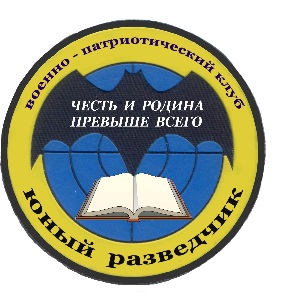                        «Утверждаю»на заседании педагогического советадиректор МБУ ДО Центр "Патриот"МБУ ДО Центр «Патриот»____________________А.И. Мультахпротокол №2 от «13» сентября 2021 годаПриказ №131 от «13» сентября 2021 года№п/пНазвание раздела, темыКоличество часовКоличество часов№п/пНазвание раздела, темыТеорияПрактикаРаздел 1. Комплектование групп.Тема 1. Комплектование групп.Занятие 1-12 часов.12-Раздел 2. Историко-эстетическое воспитание.1Тема 1. Псков в системе древнерусской государственности.Занятие 1 – 2 часа. Экскурсия по древним святыням Пскова (Довмонтов город, Ольгинская часовня, Мирожский монастырь).Занятие 2 – 2 часа. Зарождение древнерусской государственности.Занятие 3 – 2 часа. Военная организация древнерусского государства.Занятие 4 – 2 часа. Ратная слава древнего Пскова. (экскурсия в краеведческий музей палаты Поганкиных)442Тема 2.   Дни воинской славы (победные дни) РоссииЗанятие 1 - 2 часа. 9 мая – главный праздник воинской славы России (Ежегодное участие в мероприятиях праздничного парада и чествования ветеранов).Занятие 2- 2 часа. 8 мая – участие в вахте Памяти в составе смен Почетного караула (пл. Победы).Занятие 3- 2 часа. 6 мая – вахта Памяти (воинские захоронения).-63Тема 3.  Символы ратной славы и воинской доблестиЗанятие 1 - 2 часа. Боевые Знамёна, штандарты и флаги Вооружённых Сил. Государственные награды Российской Федерации.-24.Тема 4. Отношения в коллективе. Особенности межличностных отношений в воинских коллективах.Занятие 1 - 2 часа. Отношения в коллективе клуба, учебной группе. Занятие 2 – 2 часа. Отношения в воинских коллективах.4-5.Тема 5. История создания и развития клуба, его традиции и база. Права и обязанности учащихся.Занятие 1 - 2 часа. История создания и развития клуба, его традиции и база. Права и обязанности учащихся.2-6.Тема 6. Зарождение и становление ВДВ, частей СпН России.Занятие 1- 2 часа. Беседа об истории развития ВДВ, частей СпН. 2-7.Тема 7. Основы этикета и культуры общения. Понятие воинского этикета.Занятие 1 – 2 часа. Изучение и обсуждение статей Устава внутренней службы.2-8.Тема 8. Воинские специальности.Занятие 1 – 2 часа. Воинские специальности сухопутных войск. Особенности воинских специальностей в ВДВ и частях СпН.-29.Тема 9. Полководцы и флотоводцы, прославившие Россию.Занятие 1 – 2 часа. 2-10. Тема 10. Выдающиеся военные ученые и конструкторы России. Занятие 1 – 2 часа.2-11.Тема 11. Верность боевому знамени и военной присяги – главная боевая традиция защитника Родины.Занятие 1 – 2 часа. Посещение комнаты боевой славы войсковой части 32515.-212.Тема 12. Ветераны – живая история родного края.Занятие 1 – 2 часа. Встреча с ветеранами войсковой части 32515.-213.Тема 13. Псков сегодня: город – труженик, город – воин.Занятие 1 – 2 часа. 214.Тема 14.  Контрольные занятия с принятием зачета.Занятие 1 – 2 часа.2-Раздел 3.  Основы общевойсковой подготовкиТактическая подготовка.1.Тема 1. Действия солдата в бою.Занятие 1 - 2 часа.  Индивидуальная экипировка солдата.  Полевое обмундирование и снаряжение (согласно нормам довольствия и времени года). Плащ-накидка, рюкзак десантный. Бронежилет.  Шлем стальной. Маскировочный костюм. Пехотная лопата (малая). Индивидуальная аптечка. Индивидуальные перевязочные пакеты.  Занятие 2 – 2 часа. Передвижение солдата на поле боя.Занятие 3 – 2 часа. Передвижение солдата на поле боя.-62.Тема 2. Вооружение и ТТХ боевой техники подразделений ВДВ, частей СпН.Занятие 1 – 2 часа. Стрелковое вооружение подразделений ВДВ, частей СпН.Занятие 2 – 2 часа. ТТХ боевой техники ВДВ, частей СпН.4-Огневая подготовка.1.Тема 1. Материальная часть стрелкового оружия и ручных гранат.Занятия 1-2 часа. Назначение, боевые свойства и общее устройство автомата, его неполная разборка и сборка. Снаряжение магазина патронами и заряжание оружия.   Осмотр, подготовка автомата к стрельбе и приведение его к нормальному бою. Уход за автоматом, его хранение и сбережение. Назначение и боевые свойства ручных гранат. Устройство гранат.  Требования безопасности при обращении с ручными гранатами.-22Тема 2. Общие сведения о выстреле.Занятие 1 -1 час. Внутренняя баллистика (общие сведения).Занятие 2 -1 час. Внешняя баллистика (общие сведения).2-3.Тема 3. Основы и правила стрельбы.Занятие 1 – 2 часа. -24.Тема 4.  Метание ручных гранат.Занятия 1 – 2 часа. Метание ручных гранат на дальность и меткость с места.-25. Тема 5. Ведение огня по неподвижной цели из пневматического оружия (стрелковая тренировка).-26Радиационная, химическая и биологическая защита.1.Тема 1. Боевые свойства и поражающие факторы ядерного, химического, оружия.Занятие 1 – 2 часа. Боевые свойства и поражающие факторы ядерного оружия. Виды ядерных взрывов и их отличие по внешним признакам. Краткая характеристика поражающих факторов ядерного взрыва и их воздействие на организм человека, боевую технику и вооружение. Назначение и боевые свойства химического оружия. Основные типы ОВ. 2-2Тема 2. Средства индивидуальной защиты и пользование ими.Занятие 1 – 2 часа. Правила пользования противогазом, респиратором и средствами защиты органов дыхания от окиси углерода (ГП-2) (Н-РХБЗ-1,2).Занятие 2 – 2 часа. Общевойсковой защитный комплект и общевойсковой защитный костюм фильтрующий. Надевание, снимание, укладка и переноска защитного комплекта, костюма (Н-РХБЗ-3,5,6).Занятие 3 – 2 часа. Общевойсковой защитный комплект и общевойсковой защитный костюм фильтрующий. Надевание, снимание, укладка и переноска защитного комплекта, костюма (Н-РХБЗ-3,5,6).Занятие 4 – 2 часа. Общевойсковой защитный комплект и общевойсковой защитный костюм фильтрующий. Надевание, снимание, укладка и переноска защитного комплекта, костюма (Н-РХБЗ-3,5,6).Занятие 5 – 2 часа. Общевойсковой защитный комплект и общевойсковой защитный костюм фильтрующий. Надевание, снимание, укладка и переноска защитного комплекта, костюма (Н-РХБЗ-3,5,6).28Общевоинские уставы.1.Тема 1.  Права, общие обязанности и ответственность военнослужащих.Занятие 1 – 2 часа. Военнослужащий Вооруженных Сил Российской Федерации - защитник Отечества. Положение о военной присяге и Боевом знамени части. Права и общие обязанности военнослужащего. 2-2.Тема 2. Воинская дисциплина. Поощрения и дисциплинарные взыскания.Занятие 1 – 2 часа. Понятие воинской дисциплины. Обязанности военнослужащих по соблюдению воинской дисциплины. Обязанности военнослужащих по сохранению военной и государственной тайны и ответственность за ее разглашение.2-3.Тема 3. Военнослужащие и взаимоотношения между ними. Размещение военнослужащих.Занятие 1 – 2 часа. Воинская вежливость военнослужащих. Размещение военнослужащих в казармах и общежитиях.2-4.Тема 4. Обязанности лиц суточного наряда. Занятие 1 – 2 часа. Изучение обязанностей дневального и дежурного по роте.2-5.Тема 5. Безопасность военной службы.Занятие 1 – 2 часа. 2-Военная топография.1.Тема 1. Ориентирование на местности без карты. Занятие 1 - 2 часа. Сущность ориентирования. Определение направлений на стороны горизонта по компасу, небесным светилам, признакам местных предметов. Ориентирование на местности по азимутам. Магнитный азимут. Определение азимутов на местные предметы. 2-2Тема 2.  Российские топографические карты. Условные знаки. Чтение топографических карт. Занятие 1 – 2 часа. Российские топографические карты. Условные знаки. Чтение топографических карт. Ознакомление с топографическими картами масштабов 1:25 000; 1:50 000; 1:100 000; 1:500 000; 1:1000 000. Условные знаки населенных пунктов, местных предметов, дорожной сети, рельефа, гидрографии, растительного покрова.Занятие 2 – 2 часа. Российские топографические карты. Условные знаки. Чтение топографических карт. Ознакомление с топографическими картами масштабов 1:25 000; 1:50 000; 1:100 000; 1:500 000; 1:1000 000. Условные знаки населенных пунктов, местных предметов, дорожной сети, рельефа, гидрографии, растительного покрова.Занятие 3 – 2 часа. Российские топографические карты. Условные знаки. Чтение топографических карт. Ознакомление с топографическими картами масштабов 1:25 000; 1:50 000; 1:100 000; 1:500 000; 1:1000 000. Условные знаки населенных пунктов, местных предметов, дорожной сети, рельефа, гидрографии, растительного покрова.Занятие 4 – 2 часа. Российские топографические карты. Условные знаки. Чтение топографических карт. Ознакомление с топографическими картами масштабов 1:25 000; 1:50 000; 1:100 000; 1:500 000; 1:1000 000. Условные знаки населенных пунктов, местных предметов, дорожной сети, рельефа, гидрографии, растительного покрова.8-Строевая подготовка.1.Тема 1. Строевые приемы и движение без оружия.Занятие 1 - 2 часа. Выполнение команд: "Становись", "Равняйся", "Смирно", Вольно", "Заправиться", "Отставить", "Головные уборы снять (надеть)". Повороты на месте. Занятие 2 – 2 часа. Движение строевым шагом. Изменение скорости движения.Занятие 3 - 2 часа. Повороты в движении. Выполнение воинского приветствия на месте и в движении.Занятие 4 - 2 часа. Выход из строя и возвращение в строй. Подход к начальнику и отход от него. Тренировка в выполнении строевых приемов.-82.Тема 2. Строевые приемы и движение с оружием.Занятие 1 – 2 часа. Строевые приемы с оружием. Выполнение команд: «на грудь», «на ремень», «за спину», «положить оружие», «в ружье».-23.Тема 3. Строи подразделений в пешем порядке.Занятие 1 - 2 часа. Развернутый и походный строи отделения. Построения, перестроения, повороты, перемещения и выполнение приемов с оружием. Отдание воинской чести в строю на месте. Занятие 2 - 2 часа. Развернутый и походный строи отделения. Построения, перестроения, повороты, перемещения и выполнение приемов с оружием. Отдание воинской чести в строю на месте. Занятие 3 - 2 часа. Развернутый и походный строи отделения. Построения, перестроения, повороты, перемещения и выполнение приемов с оружием. Отдание воинской чести в строю на месте.-6Физическая подготовка.1Тема 1. Общефизическая подготовка.Занятие 1-  2 часа. Обще развивающие упражнения.Занятие 2 - 2 часа. Упражнения, направленные на развитие силовых качеств. Занятие 3 - 2 часа. Упражнения, направленные на развитие силовых качеств.Занятие 4 - 2 часа. Упражнения, направленные на развитие силовых качеств.Занятие 5 - 2 часа. Упражнения, направленные на развитие силовых качеств.Занятие 6 - 2 часа. Упражнения, направленные на развитие силовых качеств.Занятие 7 - 2 часа. Упражнения, направленные на развитие быстроты. Занятие 8 - 2 часа. Упражнения, направленные на развитие выносливости (бег, ходьба, плавание, спортивные игры). Занятие 9 - 2 часа. Техника пешеходного туризма.Занятие 10 - 2 часа. Скалодром.-202Тема 2. Специальная физическая подготовка.Занятие 1 - 2 часа. Изометрические упражнения;Занятие 2 - 2 часа. Упражнения, направленные на развитие специальной выносливости.Занятие 3 - 2 часа. Упражнения, направленные на развитие специальной выносливости. Занятие 4 - 2 часа. Упражнения, направленные на развитие специальной выносливости.Занятие 5 - 2 часа. Преодоление препятствий. Занятие 6 - 2 часа. Упражнения, направленные на развитие и отработку устойчивости; Занятие 7 - 2 часа. Упражнения, направленные на развитие вестибулярного аппарата, координацию движений. Занятие 8 - 2 часа. Основы рукопашного боя.-16Военно-медицинская подготовка.1.Тема 1. Личная и общественная гигиена. Предупреждение заразных заболеваний.Занятие 1 - 2 часа. Личная и общественная гигиена. Предупреждение заразных заболеваний2-2Тема 2. Индивидуальные и коллективные средства защиты и оказания помощи. Правила пользования ими.Занятие 1 – 2 часа. Аптечка индивидуальная, аптечка десантная (АД), аптечка индивидуальная носимая военнослужащего спецподразделений (АИМ-3С), аптечка войсковая (АВ), пакет перевязочный индивидуальный (ППИ), пакет противохимический индивидуальный (ИПП). Состав, предназначение и правила пользования.-23Тема 3. Первая медицинская помощь при несчастных случаях.Занятие 1 - 2 часа. Первая медицинская помощь при утоплении, удушении. Поражение электрическим током и молнией. Признаки поражения. Оказание первой медицинской помощи и меры профилактики. Понятие о простейших реанимационных мероприятиях. Методика проведения непрямого массажа сердца и искусственного дыхания способом «изо рта в рот», через воздуховод, «изо рта в нос» -2Противопожарная подготовка.1.Тема 1. Основные правила пожарной безопасности.Занятие 1-2 часа. Противопожарная защита и правила пожарной безопасности. План противопожарной охраны, пользование пожарной сигнализацией. 2-2Тема 2. Основные способы и приемы тушения пожаров.Занятие 1 – 2 часа. Средства пожаротушения и ручной пожарный инструмент, назначение и порядок их применения. Порядок оповещения о пожаре. Сбор по пожарной тревоге. Действия при тушении пожаров огнетушителями, песком, водой из ведер и ручным пожарным инструментом-2Экологическая подготовка.1Тема 1. Общие понятия об экологии и экологических факторах.Занятие 1– 2 часа.  Что изучает экология. Основные составляющие окружающей природной среды (воздушная и водная среда, животный и растительный мир, почва, недра). 2-Туристическая подготовка1.Тема 1. Туристическое снаряжение и питание.Занятие 1 – 2 часа. Правила пользования туристическим снаряжением и общевойсковым пайком.2-Тыловая подготовка1.Тема 1. Приготовление пищи в полевых условиях. Занятие 1 – 2 часа. Приготовление пищи на костре. -2Контрольные занятия.-Тема 1.  Контрольные занятия Занятие 1–1час.  Огневая подготовка. (соревнования по стрельбе)Занятие 2– 2часа.  Физическая подготовка (Сдача нормативов).Занятие 3– 1час.  Медицинская подготовка. (участие в соревнованиях по оказанию первой доврачебной помощи)Занятие 4– 2 часа.  Строевая подготовка. (Смотр строя и песни).24Раздел 4. Основы специальной подготовки юных разведчиков1.Тема 1. Техника скрытного и бесшумного передвижения, маскировка следов пребывания в тылу противника.Занятие 1–2 часа. Техника передвижения в тылу противника.Занятие 2- 2 часа. Техника передвижения в тылу противника.Занятие 3- 2 часа. Техника передвижения в тылу противника. Занятие 4 – 2 часа. Техника передвижения в тылу противника.-82.Тема 2. Обеспечение боеспособности и жизнедеятельности.Занятие 1- 2 часа. Обеспечение боеспособности.Занятие 2- 2 часа. Обеспечение жизнедеятельности.-43Тема 3. Действия десантника-наблюдателя.Занятие 1 – 2 часа. Действия наблюдателя в тылу противника. Порядок наблюдения и доклада.Занятие 2 – 2 часа. Действия наблюдателя в тылу противника. Порядок наблюдения и доклада.Занятие 3 – 2 часа. Действия наблюдателя в тылу противника. Порядок наблюдения и доклада.  Занятие 4 – 2 часа. Действия наблюдателя в тылу противника. Порядок наблюдения и доклада.-84.Тема 4. Действия парашютно-десантных подразделений на аэродромах взлета.Занятие 1-2 часа. Выход на аэродром. Нахождение в районе ожидания. Порядок погрузки боевой техники, снаряжения и личного состава.Занятие 2-2 часа. Выход на аэродром. Нахождение в районе ожидания. Порядок погрузки боевой техники, снаряжения и личного состава.-45Тема 5. Действия парашютно-десантных и разведывательных подразделений в засаде.Занятие 1–2 часа. Порядок организации засады и ведения боя по уничтожению противника и захвата пленных.Занятие 2–2 часа. Порядок организации засады и ведения боя по уничтожению противника и захвата пленных.-4№п/пНазвание раздела, темыКоличество часовКоличество часов№п/пНазвание раздела, темыТеорияПрактикаРаздел 1. Историко-эстетическое воспитание.1.Тема 1. Псковская вечевая республика.Занятие 1 – 2 часа. Экскурсия по историческим местам Пскова (Троицкий собор, Приказная палата, Поганкины палаты).-22Тема 2.   Дни воинской славы (победные дни) России.Занятие 1 - 2 часа. 9 мая – главный праздник воинской славы России (Ежегодное участие в мероприятиях праздничного парада и чествования ветеранов).Занятие 2- 2часа. 8 мая – участие в вахте Памяти в составе смен Почетного караула (пл.Победы).Занятие 3- 2 часа. 6 мая – вахта Памяти (воинские захоронения).-63.Тема 3. Подвиги псковичей при выполнении воинского долга в региональных конфликтах и защите конституционной целостности страны.Занятие 1- 2 часа. Посещение памятника и музея боевой славы в/ч 64044. -24.Тема 4. Воинские ритуалы в Вооруженных Силах.Занятие 1 – 2 часа. Принятие военной присяги в войсковой части 64044.Занятие 2 – 2 часа. Развод и смена караулов.Занятие 3 – 2 часа. Строевой смотр.Занятие 4 – 2 часа. Парад.265.Тема 5. Воинская обязанность и комплектование Вооруженных Сил личным составом.Занятие 1 – 2 часа. Ознакомление с законом «О воинской обязанности и военной службе».2-6.Тема 6. Дисциплинированность – важнейшее качество личности воина.Занятие 1 – 2 часа. Что такое воинская дисциплина, на чем основывается и как достигается.2-7.Тема 7. Современное состояние и перспективы развития ВДВ, частей СпН.Занятие 1 – 2 часа. Перспективы развития ВДВ, частей СпН.2-8.Тема 8. Контрольные занятия с принятием зачета.Занятие 1 – 2 часа.2-Раздел 2.Основы общевойсковой подготовки.Тактическая подготовка1. Тема 1. Борьба с танками и бронированными машинами. Занятие 1 – 2 часа. Приемы и способы борьбы с бронеобъектами противника.-22. Тема 2. Борьба со средствами воздушного нападения.Занятие 1 – 2 часа. Приемы и способы борьбы с летательными аппаратами.2-3.Тема 3. Действия солдата в бою. Занятие 1 – 2 часа. Действия солдата в обороне и наступлении.-2Огневая подготовка. 1Тема 1. Материальная часть стрелкового оружия и ручных гранат.Занятие 1-2 часа. Назначение, боевые свойства и общее устройство автомата, его неполная разборка и сборка.Занятие 2-2 часа. Снаряжение магазина патронами и заряжание оружия.  Работа частей и механизмов автомата при заряжании и стрельбе. Возможные задержки и неисправности, возникающие при стрельбе, и способы их устранения. -42Тема 2. Общие сведения о выстреле. Занятие 1- 1 час. Траектория полета пули и ее элементы. Выстрел и его периоды. Начальная скорость пули. СТП и ее практическое определение. Явление выстрела.Занятие 2 - 1 час. Свойства траектории пули в воздухе. Форма траектории и практическое значение.  Отдача и ее влияние на кучность боя.-23.Тема 3. Основы и правила стрельбы.Занятие 1 – 2 часа. Правила стрельбы. Занятие 2 – 2 часа. Правила стрельбы.-44.Тема 4. Ведение огня из пневматического оружия по неподвижной цели. (Стрелковая тренировка)Занятие 1 – 2 часа. Практическая стрельба. Занятие 2 – 2 часа. Практическая стрельба.Занятие 3 – 2 часа. Практическая стрельба.Занятие 4 – 2 часа. Практическая стрельба.Занятие 5 – 2 часа. Практическая стрельба. Занятие 6 – 2 часа. Практическая стрельба.Занятие 7 – 2 часа. Практическая стрельба.-145Тема 5.  Метание ручных гранат.Занятие 1-2 часа. Метание ручных гранат на дальность и меткость с места.-2Воздушно-десантная подготовка1.Тема 1. Материальная часть людских десантных парашютов.Занятие 1 – 2 часа. Общие сведения о людском десантном парашюте Д-6, Д-10. Их устройство и ТТХ.-22.Тема 2. Укладка людских десантных парашютов для совершения прыжка.Занятие 1 – 2 часа. Практическая укладка парашюта.Занятие 2 – 2 часа. Практическая укладка парашюта.Занятие 3 – 2 часа. Практическая укладка парашюта.Занятие 4 – 2 часа. Практическая укладка парашюта.Занятие 5 – 2 часа. Практическая укладка парашюта. Занятие 6 – 2 часа. Практическая укладка парашюта.-123.Тема 3. Наземная отработка элементов прыжка.Занятие 1 – 2 часа. Занятия на парашютном городке. Занятие 2 – 2 часа. Занятия на парашютном городке. Занятие 3 – 2 часа. Занятия на парашютном городке.-6Горная подготовка1.Тема 1. Меры безопасности при преодолении горных препятствий.Занятие 1 – 2 часа. Техника безопасности преодоления препятствий.-22Тема 2. Преодоление травянистых склонов и осыпей.Занятие 1 – 2 часа. Техника преодоления склонов и осыпей.-2Подготовка по связи1.Тема 1. Радиостанции УКВ диапазона.Занятие 1 – 2 часа. Переносные средства связи ВДВ, частей СпН.-2Разведывательная подготовка1. Тема 1. Организация вооружения и тактика действий вероятного противника.Занятие 1 – 2 часа. Организация и вооружения вероятного противника.Занятие 2 – 2 часа. Тактика действий вероятного противника.4-Инженерная подготовка1.Тема 1. Фортификационное оборудование позиций и их маскировка.Занятие 1 – 2 часа. Оборудование окопа для стрельбы лежа.Занятие 2 – 2 часа. Оборудование окопа для стрельбы с колена.22Общевоинские уставы1.Тема 1. Права, общие обязанности и ответственности военнослужащих.Занятие 1 – 2 часа. Ознакомление с правами, общими обязанностями и ответственностью военнослужащих согласно Уставу внутренней службы.2-2.Тема 2. Воинская дисциплина. Поощрения и дисциплинарные взыскания.Занятие 1 – 2 часа. Ознакомление с поощрениями и дисциплинарными взысканиями согласно Уставу внутренней службы.2-3.Тема 3. Обязанности лиц суточного наряда.Занятие 1 – 2 часа. Общие обязанности дневального и дежурного по роте, патрульного, посыльного.2-Радиационная, химическая и биологическая защита.1Тема 1. Средства индивидуальной защиты и пользование ими.Занятие 1-2 часа. Правила пользования противогазом, респиратором и средствами защиты органов дыхания от окиси углерода (ГП-2) (Н-РХБЗ-1,2). Занятие 2-2 часа. Общевойсковой защитный комплект. Надевание, снимание, укладка и переноска защитного комплекта.Занятие 3 – 2 часа.  Общевойсковой защитный комплект. Надевание, снимание, укладка и переноска защитного комплекта.Занятие 4 – 2 часа.  Общевойсковой защитный комплект. Надевание, снимание, укладка и переноска защитного комплекта.Занятие 5 – 2 часа.  Общевойсковой защитный комплект. Надевание, снимание, укладка и переноска защитного комплекта.28Военная топография.1Тема 1. Ориентирование на местности без карты.Занятие 1 – 2 часа. Сущность ориентирования, способы и порядок ориентирования на местности без карты. Определение направлений на стороны горизонта по компасу, небесным светилам, признакам местных предметов. Ориентирование на местности по азимутам. Магнитный азимут. Определение азимутов на местные предметы. Занятие 2 – 2 часа. Сущность ориентирования, способы и порядок ориентирования на местности без карты. Определение направлений на стороны горизонта по компасу, небесным светилам, признакам местных предметов. Ориентирование на местности по азимутам. Магнитный азимут. Определение азимутов на местные предметы. Занятие 3 – 2 часа. Сущность ориентирования, способы и порядок ориентирования на местности без карты. Определение направлений на стороны горизонта по компасу, небесным светилам, признакам местных предметов. Ориентирование на местности по азимутам. Магнитный азимут. Определение азимутов на местные предметы. -62Тема 2.  Российские топографические карты. Условные знаки. Чтение топографических карт. Номенклатура карт.Занятие 1-2 часа. Российские топографические карты. Условные знаки. Чтение топографических карт. Номенклатура карт.   Ознакомление с топографическими картами масштабов 1:25 000; 1:50 000; 1:100 000; 1:500 000; 1:1000 000. Условные знаки населенных пунктов, местных предметов, дорожной сети, рельефа, гидрографии, растительного покрова. Пояснительные надписи и условные сокращения, применяемые на топографических картах.Занятие 2 – 2 часа. Российские топографические карты. Условные знаки. Чтение топографических карт. Номенклатура карт.   Занятие 3 – 2 часа. Российские топографические карты. Условные знаки. Чтение топографических карт. Номенклатура карт. -63Тема 3. Ориентирование и движение на местности по карте. Занятие 1 - 2 часа. Способы ориентирования карты. Движение по маршруту пешим порядком. Определение по карте своего местонахождения на различных точках маршрута, глазомерно - по ближайшим ориентирам, промером пройденного пути, способом засечек. Изучение по карте маршрута движения и движение по маршруту. Проверка правильности движения. Определение по карте своего местонахождения.Занятие 2 – 2 часа. Способы ориентирования карты. Движение по маршруту пешим порядком. Определение по карте своего местонахождения на различных точках маршрута, глазомерно - по ближайшим ориентирам, промером пройденного пути, способом засечек. Изучение по карте маршрута движения и движение по маршруту. Проверка правильности движения. Определение по карте своего местонахождения.Занятие 3 – 2 часа. Способы ориентирования карты. Движение по маршруту пешим порядком. Определение по карте своего местонахождения на различных точках маршрута, глазомерно - по ближайшим ориентирам, промером пройденного пути, способом засечек. Изучение по карте маршрута движения и движение по маршруту. Проверка правильности движения. Определение по карте своего местонахождения.Занятие 4 – 2 часа. Способы ориентирования карты. Движение по маршруту пешим порядком. Определение по карте своего местонахождения на различных точках маршрута, глазомерно - по ближайшим ориентирам, промером пройденного пути, способом засечек. Изучение по карте маршрута движения и движение по маршруту. Проверка правильности движения. Определение по карте своего местонахождения.-8Строевая подготовка.-1Тема 1. Строевые приемы и движение без оружия.Занятие 1 - 2 часа. Выполнение команд: "Становись", "Равняйсь", "Смирно", Вольно", "Заправиться", "Отставить", "Головные уборы снять (надеть)". Повороты на месте. Движение строевым шагом. Изменение скорости движения.Занятие 2 - 2 часа.  Повороты в движении. Выполнение воинского приветствия на месте и в движении.Занятие 3 - 2 часа. Выход из строя и возвращение в строй. Подход к начальнику и отход от него. Тренировка в выполнении строевых приемов.-62Тема 2.  Строи подразделений в пешем порядке.Занятие 1-2 часа. Развернутый и походный строи отделения. Построения, перестроения, повороты, перемещения и выполнение приемов с оружием. Отдание воинской чести в строю на месте. Отдание воинского приветствия в строю и в движении. Занятие 2 – 2 часа. Развернутый и походный строи отделения. Построения, перестроения, повороты, перемещения и выполнение приемов с оружием. Отдание воинской чести в строю на месте. Отдание воинского приветствия в строю и в движении. -43Тема 3. Строевые приемы и движения с оружием.Занятие 1 – 2 часа. Выполнение строевых приемов «на ремень», «на грудь», «за спину», «положить оружие», «в ружье».Занятие 2 – 2 часа. Выполнение строевых приемов «на ремень», «на грудь», «за спину», «положить оружие», «в ружье».Занятие 3 – 2 часа. Выполнение строевых приемов «на ремень», «на грудь», «за спину», «положить оружие», «в ружье».-64Тема 4. Приемы и способы передвижения личного состава подразделений в бою при действии в пешем порядке.Занятие 1 – 2 часа. Передвижение по-пластунски, перебежками, развертывание и свертывание подразделений.Занятие 2 – 2 часа. Передвижение по-пластунски, перебежками, развертывание и свертывание подразделений.-4Физическая подготовка.1Тема 1. Общефизическая подготовка.	Занятие 1-2 часа. Обще развивающие упражнения.Занятие 2-2- часа. Упражнения, направленные на развитие силовых качеств.Занятие 3-2 часа. Упражнения, направленные на развитие быстроты. Занятие 4-2 часа. Упражнения, направленные на развитие выносливости (бег, ходьба, плавание, спортивные игры). Занятие 5- 2 часа. Техника пешеходного туризма.Занятие 6- 2 часа. Скалодром.-122Тема 2. Специальная физическая подготовка.Занятие 1- 2 часа. Изометрические упражнения;Занятие 2- 2 часа. Упражнения, направленные на развитие специальной выносливости. Занятие 3- 2 часа. Упражнения, направленные на развитие специальной выносливости. Занятие 4- 2 часа. Упражнения, направленные на развитие специальной выносливости. Занятие 5- 2 часа. Упражнения, направленные на развитие и отработку устойчивости; Занятие 6- 2 часа. Упражнения, направленные на развитие вестибулярного аппарата, координацию движений.-123Тема 3. Основы рукопашного боя.Занятие 1 – 2 часа. Защита от нападения противника с ножом, пистолетом, лопатой.-24Тема 4. Преодоление препятствий.Занятие 1 – 2 часа. Преодоление общевойсковой полосы препятствий. (Войсковая часть 32515)-25Тема 5. Метание гранаты на дальность.Занятие 1 – 2 часа. Отработка действий при метании гранаты.-2Туристическая подготовка1Тема 1. Туристическое снаряжение и питание.Занятие 1 – 2 часа. Снаряжение туриста. Питание в полевых условиях.-2Военно-медицинская подготовка.1Тема 1. Первая медицинская помощь при ранениях и кровотечениях.Занятие 1-2 часа. Первая медицинская помощь при ранениях и кровотечениях.-2 Противопожарная подготовка.1Тема 2. Основные способы и приемы тушения пожаров.Занятие 1 – 2 часа. Средства пожаротушения и ручной пожарный инструмент, назначение и порядок их применения. Порядок оповещения о пожаре. Сбор по пожарной тревоге. Действия при тушении пожаров огнетушителями, песком, водой из ведер и ручным пожарным инструментом.2-Экологическая подготовка.1Тема 1. Источники загрязнения окружающей среды и ответственность за экологические правонарушения.Занятие 1-2 часа. Источники загрязнения окружающей среды и ответственность за экологические правонарушения.2-Контрольные занятия.1Тема 1.  Контрольные занятия. Занятие 1–1час.  Огневая подготовка. (Участие в соревнованиях по стрельбе)Занятие 2– 1 час.  Физическая подготовка (Сдача нормативов).Занятие 3– 1 час.  Медицинская подготовка. (Участие в соревнованиях по медицинской подготовке)Занятие 4– 1 час.  Строевая подготовка. (Смотр строя и песни).4-Раздел 3. Основы специальной подготовки юных разведчиков.1Тема 1. Техника скрытного и бесшумного передвижения, маскировка следов пребывания в тылу противника.Занятие 1–2 часа. Техника передвижения и маскировка.-22Тема 2. Обеспечение боеспособности и жизнедеятельности.Занятие 1 - 2 часа. Порядок обеспечения боеспособности и жизнедеятельности.-23.Тема 3. Действия разведчика-наблюдателя.Занятие 1-2 часа. Оборудование наблюдательного пункта.Занятие 2-2 часа. Действия разведчика-наблюдателя в тылу противника.-44Тема 4. Переправа парашютно-десантных и разведывательных подразделений через водные преграды. Занятие 1- 2 часа. Переправа через водные преграды летом и зимой. 	 -25Тема 5. Действия парашютно-десантных и разведывательных подразделений при расположении на месте.Занятие 1 - 2 часа. Действия подразделения ВДВ, СпН при расположении в районе.Занятие 2 – 2 часа. Действия подразделения на марше в пешем порядке и на машинах.-46Тема 6. Действия парашютно-десантных и разведывательных подразделений при десантировании и сборе.	 Занятие 1–2 часа. Действия разведчика после приземления.-27Тема 7. Действия парашютно-десантных и разведывательных подразделений в ходе рейда и захвате объекта.Занятие 1-2 часа. Действия подразделений в ходе рейдовых действий и захвате объекта.-28Тема 8. Разведка объекта.Занятие 1- 2 часа. Действия разведчика при поведении разведки.-29Тема 9. Изучение средств технической разведки ВДВ, частей СпН.Занятие 1- 2 часа. Изучение тепловизора, дальномера, биноклей.-210Тема 10. Контрольное занятие.Занятие 1 – 2 часа.-2№ п/пНазвание раздела, темыКоличество часовКоличество часовКоличество часовФормы аттестации (контроля)№ п/пНазвание раздела, темыВсегоТеорияПрактикаФормы аттестации (контроля)1ИСТОРИКО-ЭСТЕТИЧЕСКОЕ ВОСПИТАНИЕ402218зачет2ВВОДНЫЙ ИНСТРУКТАЖ211зачет3ОСНОВЫ ОБЩЕВОЙСКОВОЙ ПОДГОТОВКИ.144зачет4ТАКТИЧЕСКАЯ ПОДГОТОВКА1046зачет5ОГНЕВАЯ ПОДГОТОВКА34232зачет6РАДИАЦИОННАЯ, ХИМИЧЕСКАЯ И БИОЛОГИЧЕСКАЯ ЗАЩИТА1028зачет7ОБЩЕВОИНСКИЕ УСТАВЫ1010зачет8ВОЕННАЯ ТОПОГРАФИЯ1028зачет9СТРОЕВАЯ ПОДГОТОВКА1616смотр-конкурс10ФИЗИЧЕСКАЯ ПОДГОТОВКА3636сдача нормативов11ТУРИСТИЧЕСКАЯ ПОДГОТОВКА211зачет12ТЫЛОВАЯ ПОДГОТОВКА211зачет13ВОЕННО-МЕДИЦИНСКАЯ ПОДГОТОВКА624зачет14ПРОТИВОПОЖАРНАЯ ПОДГОТОВКА422зачет15ЭКОЛОГИЧЕСКАЯ ПОДГОТОВКА22зачет16Контрольное занятие. 22зачёт17ОСНОВЫ СПЕЦИАЛЬНОЙ ПОДГОТОВКИ ЮНЫХ РАЗВЕДЧИКОВ2828участие в соревнованиях18СДАЧА ПЕРЕВОДНЫХ ИСПЫТАНИЙ22зачетИТОГО ПО ПРОГРАММЕ21651165№ п/пНазвание раздела, темыКоличество часовКоличество часовКоличество часовФормы аттестации (контроля)№ п/пНазвание раздела, темыВсегоТеорияПрактикаФормы аттестации (контроля)1ИСТОРИКО-ЭСТЕТИЧЕСКОЕ ВОСПИТАНИЕ261016зачет2Основы общевойсковой подготовки.1583ТАКТИЧЕСКАЯ ПОДГОТОВКА624зачет4ОГНЕВАЯ ПОДГОТОВКА2626зачет5ВОЗДУШНО-ДЕСАНТНАЯ ПОДГОТОВКА2020зачет6ГОРНАЯ ПОДГОТОВКА44зачет7ПОДГОТОВКА ПО СВЯЗИ22зачет8РАЗВЕДЫВАТЕЛЬНАЯ ПОДГОТОВКА44зачет9ИНЖЕНЕРНАЯ ПОДГОТОВКА422зачет10ОБЩЕВОИНСКИЕ УСТАВЫ66зачет11РАДИАЦИОННАЯ, ХИМИЧЕСКАЯ И БИОЛОГИЧЕСКАЯ ЗАЩИТА1028зачет12ВОЕННАЯ ТОПОГРАФИЯ2020зачет13СТРОЕВАЯ ПОДГОТОВКА2020смотр-конкурс11ФИЗИЧЕСКАЯ ПОДГОТОВКА3030сдача нормативов12ТУРИСТИЧЕСКАЯ ПОДГОТОВКА22зачет13ТЫЛОВАЯ ПОДГОТОВКА22зачет14ВОЕННО-МЕДИЦИНСКАЯ ПОДГОТОВКА22зачет15ПРОТИВОПОЖАРНАЯ ПОДГОТОВКА22зачет16ЭКОЛОГИЧЕСКАЯ ПОДГОТОВКА22зачет17КОНТРОЛЬНОЕ ЗАНЯТИЕ624зачет18ОСНОВЫ СПЕЦИАЛЬНОЙ ПОДГОТОВКИ ЮНЫХ РАЗВЕДЧИКОВ2424зачетСДАЧА ПЕРЕВОДНЫХ ИСПЫТАНИЙ22зачетИТОГО ПО ПРОГРАММЕ21632184№ п\пМесяцЧислоВремя проведения занятияФорма занятияФорма занятияКоличество часовТема занятияМесто проведенияФорма контролясентябрь1515.30-16.1016.20-17.0017.10-17.50Практическое занятие33Комплектование групп. История создания и развития клуба, его традиции и база. Права и обязанности учащихся.г. Псковкаб.№14педагогическое наблюдениесентябрь2017.00-17.4017.50-18.3018.40-19.20Практическое занятие33Комплектование групп. История создания и развития клуба, его традиции и база. Права и обязанности учащихся.г. Псковкаб.14педагогическое наблюдениесентябрь2215.30-16.1016.20-17.0017.10-17.50Практическое занятие33Комплектование групп. История создания и развития клуба, его традиции и база. Права и обязанности учащихся.г. Псковкаб.№14педагогическое наблюдениесентябрь2717.00-17.4017.50-18.3018.40-19.20Практическое занятие33Комплектование групп. История создания и развития клуба, его традиции и база. Права и обязанности учащихся.г. Псковкаб.14педагогическое наблюдениесентябрь2915.30-16.1016.20-17.0017.10-17.50Экскурсия33Псков в системе древнерусской государственности. Экскурсия по древним святыням Пскова (Довмонтов город, Ольгинская часовня, Мирожский монастырь).г. Псковпедагогическое наблюдение№ п\пМесяцЧислоВремя проведения занятияФорма занятияКоличество часовТема занятияТема занятияМесто проведенияФорма контроля1октябрь415.30-16.1016.20-17.0017.10-17.50Практическое занятие3Дни воинской славы (победные дни) России. 9 мая – главный праздник воинской славы России (Ежегодное участие в мероприятиях праздничного парада и чествования ветеранов).Дни воинской славы (победные дни) России. 9 мая – главный праздник воинской славы России (Ежегодное участие в мероприятиях праздничного парада и чествования ветеранов).г. Псковкаб.14педагогическое наблюдение2октябрь617.00-17.4017.50-18.3018.40-19.20Практическое занятие 3Дни воинской славы (победные дни) России. 8 мая – участие в вахте Памяти в составе смен Почетного караула (пл. Победы). 6 мая – вахта Памяти (воинские захоронения).Дни воинской славы (победные дни) России. 8 мая – участие в вахте Памяти в составе смен Почетного караула (пл. Победы). 6 мая – вахта Памяти (воинские захоронения).г. Псковкаб.14педагогическое наблюдение3октябрь1115.30-16.1016.20-17.0017.10-17.50Беседа3Символы ратной славы и воинской доблести. Боевые Знамёна, штандарты и флаги Вооружённых Сил. Государственные награды Российской Федерации.Символы ратной славы и воинской доблести. Боевые Знамёна, штандарты и флаги Вооружённых Сил. Государственные награды Российской Федерации.г. Псковкаб.14педагогическое наблюдение4октябрь1317.00-17.4017.50-18.3018.40-19.20Практическое занятие33Строевые приемы и движение без оружия.           Повороты в движении. Выполнение воинского приветствия на месте и в движении. Выход из строя и возвращение в строй. Подход к начальнику и отход от него. Тренировка в выполнении строевых приемов.г. Псковкаб.14педагогическое наблюдение5октябрь1815.30-16.1016.20-17.0017.10-17.50Практическое занятие33Строевые приемы и движение с оружием. Строевые приемы с оружием. Выполнение команд: «на грудь», «на ремень», «за спину», «положить оружие», «в ружье».г. Псковкаб.14педагогическое наблюдение6октябрь2017.00-17.4017.50-18.3018.40-19.20Беседа33Обязанности лиц суточного наряда. Изучение обязанностей дневального и дежурного по роте. Безопасность военной службы.г. Псковкаб.14педагогическое наблюдение7октябрь2515.30-16.1016.20-17.0017.10-17.50Практическое занятие33Метание ручных гранат. Метание ручных  гранат на дальность и меткость с места.г. Псковкаб.14педагогическое наблюдение8октябрь2717.00-17.4017.50-18.3018.40-19.20Практическое занятие33Вооружение и ТТХ боевой техники подразделений ВДВ и СпН. Стрелковое вооружение подразделений ВДВ и СпН. ТТХ боевой техники ВДВ и СпН.Тактическое полепедагогическое наблюдение№ п\пМесяцЧислоВремя проведения занятияФорма занятияКоличество часовТема занятияМесто проведенияФорма контроля1ноябрь	115.30-16.1016.20-17.0017.10-17.50беседа3Отношения в коллективе. Особенности межличностных отношений в воинских коллективах. Отношения в коллективе клуба, учебной группе. Отношения в воинских коллективах.г. Псковкаб.14педагогическое наблюдение2ноябрь317.00-17.4017.50-18.3018.40-19.20беседа3Зарождение и становление ВДВ и частей СпН России. Беседа об истории развития ВДВ и частей СпН.г. Псковкаб.14педагогическое наблюдение3ноябрь815.30-16.1016.20-17.0017.10-17.50беседа3Основы этикета и культуры общения. Понятие воинского этикета. Изучение и обсуждение статей Устава внутренней службы.г. Псковкаб.14педагогическое наблюдение4ноябрь1017.00-17.4017.50-18.3018.40-19.20Практическое занятие3Строи подразделений в пешем порядке.                                                                                                                         Развернутый и походный строи отделения. Построения, перестроения, повороты, перемещения и выполнение приемов с оружием. Отдание воинской чести в строю на месте.г. Псковкаб.14педагогическое наблюдение5ноябрь1515.30-16.1016.20-17.0017.10-17.50беседа3Материальная часть стрелкового оружия и ручных гранат. Назначение, боевые свойства и общее устройство автомата, его неполная разборка и сборка. Снаряжение магазина патронами и заряжание оружия. Осмотр, подготовка автомата к стрельбе и приведение его к нормальному бою. Уход за автоматом, его хранение и сбережение. Назначение и боевые свойства ручных гранат. Устройство гранат. Требования безопасности при обращении с ручными гранатами.г. Псковкаб.14педагогическое наблюдение6ноябрь1717.00-17.4017.50-18.3018.40-19.20беседа3Общие сведения о выстреле. Внутренняя баллистика (общие сведения). Внешняя баллистика (общие сведения). Права, общие обязанности и ответственность военнослужащих. Военнослужащий Вооруженных Сил Российской Федерации - защитник Отечества. Положение о военной присяге и Боевом знамени части. Права и общие обязанности военнослужащего.г. Псковкаб.14педагогическое наблюдение7ноябрь2215.30-16.1016.20-17.0017.10-17.50беседа3Воинская дисциплина. Поощрения и дисциплинарные взыскания. Понятие воинской дисциплины. Обязанности военнослужащих по соблюдению воинской дисциплины. Обязанности военнослужащих по сохранению военной и государственной тайны и ответственность за ее разглашение.г. Псковкаб.14педагогическое наблюдение8ноябрь2417.00-17.4017.50-18.3018.40-19.20беседа3Военнослужащие и взаимоотношения между ними. Размещение военнослужащих. Воинская вежливость военнослужащих. Размещение военнослужащих в казармах и общежитиях.г. Псковкаб.14педагогическое наблюдение№ п\пМесяцЧислоВремя проведения занятияФорма занятияКоличество часовКоличество часовТема занятияТема занятияМесто проведенияМесто проведенияФорма контроля1декабрь115.30-16.1016.20-17.0017.10-17.50Практическое занятие33Воинские специальности. Воинские специальности Сухопутных войск. Особенности воинских специальностей в ВДВ и частей СпН.Воинские специальности. Воинские специальности Сухопутных войск. Особенности воинских специальностей в ВДВ и частей СпН.г. Псковкаб.14г. Псковкаб.14педагогическое наблюдение2декабрь617.00-17.4017.50-18.3018.40-19.20Беседа33Полководцы и флотоводцы, прославившие Россию. Выдающиеся военные ученые и конструкторы России.Полководцы и флотоводцы, прославившие Россию. Выдающиеся военные ученые и конструкторы России.г. Псковкаб.14г. Псковкаб.14педагогическое наблюдение3декабрь815.30-16.1016.20-17.0017.10-17.50Экскурсия33Верность боевому знамени и военной присяги – главная боевая традиция защитника Родины. Посещение комнаты боевой славы войсковой части 32515.Верность боевому знамени и военной присяги – главная боевая традиция защитника Родины. Посещение комнаты боевой славы войсковой части 32515.в/ч 32515в/ч 32515педагогическое наблюдение4декабрь1517.00-17.4017.50-18.3018.40-19.20Беседа33Боевые свойства и поражающие факторы ядерного, химического, оружия. Боевые свойства и поражающие факторы ядерного оружия. Виды ядерных взрывов и их отличие по внешним признакам. Краткая характеристика поражающих факторов ядерного взрыва и их воздействие на организм человека, боевую технику и вооружение. Назначение и боевые свойства химического оружия. Основные типы ОВ.Боевые свойства и поражающие факторы ядерного, химического, оружия. Боевые свойства и поражающие факторы ядерного оружия. Виды ядерных взрывов и их отличие по внешним признакам. Краткая характеристика поражающих факторов ядерного взрыва и их воздействие на организм человека, боевую технику и вооружение. Назначение и боевые свойства химического оружия. Основные типы ОВ.г. Псковкаб.14г. Псковкаб.14педагогическое наблюдение5декабрь2015.30-16.1016.20-17.0017.10-17.50Практическое занятие33Средства индивидуальной защиты и пользование ими. Правила пользования противогазом, респиратором и средствами защиты органов дыхания от окиси углерода (ГП-2) (Н-РХБЗ-1,2).Средства индивидуальной защиты и пользование ими. Правила пользования противогазом, респиратором и средствами защиты органов дыхания от окиси углерода (ГП-2) (Н-РХБЗ-1,2).г. Псковкаб.14г. Псковкаб.14педагогическое наблюдение6декабрь2217.00-17.4017.50-18.3018.40-19.20Практическое занятие33Средства индивидуальной защиты и пользование ими. Общевойсковой защитный комплект и общевойсковой защитный костюм фильтрующий. Надевание, снимание, укладка и переноска защитного комплекта, костюма (Н-РХБЗ-3,5,6).Средства индивидуальной защиты и пользование ими. Общевойсковой защитный комплект и общевойсковой защитный костюм фильтрующий. Надевание, снимание, укладка и переноска защитного комплекта, костюма (Н-РХБЗ-3,5,6).г. Псковкаб.14г. Псковкаб.14педагогическое наблюдение7декабрь2715.30-16.1016.20-17.0017.10-17.50Практическое занятие33Действия солдата в бою. Индивидуальная экипировка солдата. Полевое обмундирование и снаряжение (согласно нормам довольствия и времени года). Плащ-накидка, рюкзак десантный. Бронежилет.  Шлем стальной. Маскировочный костюм. Пехотная лопата (малая). Индивидуальная аптечка. Индивидуальные перевязочные пакеты.Действия солдата в бою. Индивидуальная экипировка солдата. Полевое обмундирование и снаряжение (согласно нормам довольствия и времени года). Плащ-накидка, рюкзак десантный. Бронежилет.  Шлем стальной. Маскировочный костюм. Пехотная лопата (малая). Индивидуальная аптечка. Индивидуальные перевязочные пакеты.г. Псковкаб.14г. Псковкаб.14педагогическое наблюдение8декабрь2917.00-17.4017.50-18.3018.40-19.20Практическое занятие3Действия солдата в бою. Передвижение солдата на поле боя. Общефизическая подготовка. Общеразвивающие упражнения. Упражнения, направленные на развитие силовых качеств.Действия солдата в бою. Передвижение солдата на поле боя. Общефизическая подготовка. Общеразвивающие упражнения. Упражнения, направленные на развитие силовых качеств.г. Псковкаб.14г. Псковкаб.14педагогическое наблюдениепедагогическое наблюдение№ п\пМесяцЧислоВремя проведения занятияФорма занятияКоличество часовТема занятияМесто проведенияФорма контроля1январь515.30-16.1016.20-17.0017.10-17.50Практическое занятие3Ветераны – живая история родного края. Встреча с ветеранами войсковой части.г. Псковкаб.14Педагогическое наблюдение2январь1017.00-17.4017.50-18.3018.40-19.20Практическое занятие3Псков сегодня: город – труженик, город – воин.г. Псковкаб.14Педагогическое наблюдение3январь1215.30-16.1016.20-17.0017.10-17.50Практическое занятие3Контрольные занятия с принятием зачета.г. Псковкаб.14Педагогическое наблюдение4январь1717.00-17.4017.50-18.3018.40-19.20Практическое занятие3Средства индивидуальной защиты и пользование ими. Общевойсковой защитный комплект и общевойсковой защитный костюм фильтрующий. Надевание, снимание, укладка и переноска защитного комплекта, костюма (Н-РХБЗ-3,5,6).г. Псковкаб.14Педагогическое наблюдение5январь1915.30-16.1016.20-17.0017.10-17.50Практическое занятие3Средства индивидуальной защиты и пользование ими. Общевойсковой защитный комплект и общевойсковой защитный костюм фильтрующий. Надевание, снимание, укладка и переноска защитного комплекта, костюма (Н-РХБЗ-3,5,6).г. Псковкаб.14Педагогическое наблюдение6январь2417.00-17.4017.50-18.3018.40-19.20Практическое занятие3Средства индивидуальной защиты и пользование ими. Общевойсковой защитный комплект и общевойсковой защитный костюм фильтрующий. Надевание, снимание, укладка и переноска защитного комплекта, костюма (Н-РХБЗ-3,5,6).г. Псковкаб.14Педагогическое наблюдение7январь2615.30-16.1016.20-17.0017.10-17.50Практическое занятие3Общефизическая подготовка. Упражнения, направленные на развитие силовых качеств.г. ПсковСпортзалПедагогическое наблюдение8январь3117.00-17.4017.50-18.3018.40-19.20Практическое занятие3Общефизическая подготовка. Упражнения, направленные на развитие силовых качеств.г. ПсковСпортзалПедагогическое наблюдение№ п\пМесяцЧислоВремя проведения занятияФорма занятияКоличество часовТема занятияМесто проведенияФорма контроля1февраль215.30-16.1016.20-17.0017.10-17.50Практическое занятие3Основы и правила стрельбы. Ведение огня по неподвижной цели из пневматического оружия (стрелковая тренировка).Тир «Аквилон»Педагогическое наблюдение2февраль717.00-17.4017.50-18.3018.40-19.20Практическое занятие3Основы и правила стрельбы. Ведение огня по неподвижной цели из пневматического оружия (стрелковая тренировка).Тир «Аквилон»Педагогическое наблюдение3февраль915.30-16.1016.20-17.0017.10-17.50Практическое занятие3Основы и правила стрельбы. Ведение огня по неподвижной цели из пневматического оружия (стрелковая тренировка).Тир «Аквилон»Педагогическое наблюдение4февраль1417.00-17.4017.50-18.3018.40-19.20Практическое занятие3Общефизическая подготовка. Упражнения, направленные на развитие силовых качеств.г. ПсковСпортзалПедагогическое наблюдение5февраль1615.30-16.1016.20-17.0017.10-17.50Практическое занятие3Общефизическая подготовка. Упражнения, направленные на развитие силовых качеств.г. ПсковСпортзалПедагогическое наблюдение6февраль2117.00-17.4017.50-18.3018.40-19.20Практическое занятие3Ориентирование на местности без карты. Сущность ориентирования. Определение направлений на стороны горизонта по компасу, небесным светилам, признакам местных предметов. Ориентирование на местности по азимутам. Магнитный азимут. Определение азимутов на местные предметы.г. Псковкаб.14Педагогическое наблюдение7февраль2315.30-16.1016.20-17.0017.10-17.50Практическое занятие3Российские топографические карты. Условные знаки. Чтение топографических карт. Российские топографические карты. Условные знаки. Чтение топографических карт. Ознакомление с топографическими картами масштабов 1:25 000; 1:50 000; 1:100 000; 1:500 000; 1:1000 000. Условные знаки населенных пунктов, местных предметов, дорожной сети, рельефа, гидрографии, растительного покрова.г. Псковкаб.14Педагогическое наблюдение8февраль2817.00-17.4017.50-18.3018.40-19.20Практическое занятие3Российские топографические карты. Условные знаки. Чтение топографических карт. Российские топографические карты. Условные знаки. Чтение топографических карт. Ознакомление с топографическими картами масштабов 1:25 000; 1:50 000; 1:100 000; 1:500 000; 1:1000 000. Условные знаки населенных пунктов, местных предметов, дорожной сети, рельефа, гидрографии, растительного покрова.г. Псковкаб.14Педагогическое наблюдение№ п\пМесяцЧислоВремя проведения занятияФорма занятияКоличество часовТема занятияМесто проведенияФорма контроля1март215.30-16.1016.20-17.0017.10-17.50Практическое занятие3Ведение огня по неподвижной цели из пневматического оружия (стрелковая тренировка).Тир «Аквилон»Педагогическое наблюдение2март717.00-17.4017.50-18.3018.40-19.20Практическое занятие3Общефизическая подготовка. Упражнения, направленные на развитие выносливости (бег, ходьба, плавание, спортивные игры).г. ПсковСпортзалПедагогическое наблюдение3март915.30-16.1016.20-17.0017.10-17.50Практическое занятие3Общефизическая подготовка. Техника пешеходного туризма.г. ПсковСпортзалПедагогическое наблюдение4март1417.00-17.4017.50-18.3018.40-19.20Практическое занятие3Общефизическая подготовка. Скалодром.г. ПсковСпортзалПедагогическое наблюдение5март1615.30-16.1016.20-17.0017.10-17.50Практическое занятие3Туристическое снаряжение и питание. Правила пользования туристическим снаряжением и общевойсковым пайком.Тактическое полеПедагогическое наблюдение6март2117.00-17.4017.50-18.3018.40-19.20Практическое занятие3Личная и общественная гигиена. Предупреждение заразных заболеваний. Личная и общественная гигиена. Предупреждение заразных заболеванийг. Псковкаб.14Педагогическое наблюдение7март2315.30-16.1016.20-17.0017.10-17.50Практическое занятие3Индивидуальные и коллективные средства защиты и оказания помощи. Правила пользования ими. Аптечка индивидуальная, аптечка десантная (АД), аптечка индивидуальная носимая военнослужащего спецподразделений (АИМ-3С), аптечка войсковая (АВ), пакет перевязочный индивидуальный (ППИ), пакет противохимический индивидуальный (ИПП). Состав, предназначение и правила пользования.г. Псковкаб.14Педагогическое наблюдение8март2817.00-17.4017.50-18.3018.40-19.20Практическое занятие3Первая медицинская помощь при несчастных случаях. Первая медицинская помощь при утоплении, удушении. Поражение электрическим током и молнией. Признаки поражения. Оказание первой медицинской помощи и меры профилактики. Понятие о простейших реанимационных мероприятиях. Методика проведения непрямого массажа сердца и искусственного дыхания способом «изо рта в рот», через воздуховод, «изо рта в нос»г. Псковкаб.14Педагогическое наблюдение№ п\пМесяцЧислоВремя проведения занятияФорма занятияКоличество часовТема занятияМесто проведенияФорма контроля1апрель415.30-16.1016.20-17.0017.10-17.50Практическое занятие3Ведение огня по неподвижной цели из пневматического оружия (стрелковая тренировка).Тир «Аквилон»Педагогическое наблюдение2апрель617.00-17.4017.50-18.3018.40-19.20Практическое занятие3Ведение огня по неподвижной цели из пневматического оружия (стрелковая тренировка).Тир «Аквилон»Педагогическое наблюдение3апрель1115.30-16.1016.20-17.0017.10-17.50Практическое занятие3Приготовление пищи в полевых условиях. Приготовление пищи на костре.Тактическое полеПедагогическое наблюдение4апрель1317.00-17.4017.50-18.3018.40-19.20Беседа3Основные правила пожарной безопасности. Противопожарная защита и правила пожарной безопасности. План противопожарной охраны, пользование пожарной сигнализацией.г. Псковкаб.14Педагогическое наблюдение5апрель1815.30-16.1016.20-17.0017.10-17.50Практическое занятие3Основные способы и приемы тушения пожаров. Средства пожаротушения и ручной пожарный инструмент, назначение и порядок их применения. Порядок оповещения о пожаре. Сбор по пожарной тревоге. Действия при тушении пожаров огнетушителями, песком, водой из ведер и ручным пожарным инструментомПротивопожарная выставкаПедагогическое наблюдение6апрель2017.00-17.4017.50-18.3018.40-19.20Беседа3Общие понятия об экологии и экологических факторах. Что изучает экология. Основные составляющие окружающей природной среды (воздушная и водная среда, животный и растительный мир, почва, недра).г. Псковкаб.14Педагогическое наблюдение7апрель2515.30-16.1016.20-17.0017.10-17.50Практическое занятие3Техника скрытного и бесшумного передвижения, маскировка следов пребывания в тылу противника. Техника передвижения в тылу противника.Тактическое полеПедагогическое наблюдение8апрель2717.00-17.4017.50-18.3018.40-19.20Практическое занятие3Техника скрытного и бесшумного передвижения, маскировка следов пребывания в тылу противника. Техника передвижения в тылу противника.Тактическое полеПедагогическое наблюдение№ п\пМесяцЧислоВремя проведения занятияФорма занятияКоличество часовТема занятияМесто проведенияФорма контроля1май415.30-16.1016.20-17.0017.10-17.50Практическое занятие3Ведение огня по неподвижной цели из пневматического оружия (стрелковая тренировка).Тир «Аквилон»Педагогическое наблюдение2май917.00-17.4017.50-18.3018.40-19.20Практическое занятие3Обеспечение боеспособности и жизнедеятельности. Обеспечение боеспособности.Тактическое полеПедагогическое наблюдение3май1115.30-16.1016.20-17.0017.10-17.50Практическое занятие3Действия разведчика-наблюдателя. Действия наблюдателя в тылу противника. Порядок наблюдения и доклада.Тактическое полеПедагогическое наблюдение4май1617.00-17.4017.50-18.3018.40-19.20Практическое занятие3Действия разведчика-наблюдателя. Действия наблюдателя в тылу противника. Порядок наблюдения и доклада.Тактическое полеПедагогическое наблюдение5май1815.30-16.1016.20-17.0017.10-17.50Практическое занятие3Действия парашютно-десантных, разведывательных подразделений на аэродромах взлета. Выход на аэродром. Нахождение в районе ожидания. Порядок погрузки боевой техники, снаряжения и личного состава.Тактическое полеПедагогическое наблюдение6май2317.00-17.4017.50-18.3018.40-19.20Практическое занятие3Действия парашютно-десантных, разведывательных подразделений в засаде. Порядок организации засады и ведения боя по уничтожению противника и захвата пленных.Тактическое полеПедагогическое наблюдение7май2515.30-16.1016.20-17.0017.10-17.50Практическое занятие3Контрольное занятие.Тактическое полеПедагогическое наблюдение8май3017.00-17.4017.50-18.3018.40-19.20Практическое занятие3Сдача переводных испытаний.Тактическое полеПедагогическое наблюдение№ п\пМесяцЧислоВремя проведения занятияФорма занятияФорма занятияКоличество часовТема занятияМесто проведенияФорма контроля1сентябрь1615.30-16.1016.20-17.0017.10-17.50Практическое занятие33Комплектование групп. История создания и развития клуба, его традиции и база. Права и обязанности учащихся.г. Псковкаб.№14педагогическое наблюдение2сентябрь2117.00-17.4017.50-18.3018.40-19.20Практическое занятие33Комплектование групп. История создания и развития клуба, его традиции и база. Права и обязанности учащихся.г. Псковкаб.14педагогическое наблюдение3сентябрь2315.30-16.1016.20-17.0017.10-17.50Практическое занятие33Комплектование групп. История создания и развития клуба, его традиции и база. Права и обязанности учащихся.г. Псковкаб.№14педагогическое наблюдение4сентябрь2817.00-17.4017.50-18.3018.40-19.20Практическое занятие33Комплектование групп. История создания и развития клуба, его традиции и база. Права и обязанности учащихся.г. Псковкаб.14педагогическое наблюдение5сентябрь3015.30-16.1016.20-17.0017.10-17.50Экскурсия33Псков в системе древнерусской государственности. Экскурсия по древним святыням Пскова (Довмонтов город, Ольгинская часовня, Мирожский монастырь).г. Псковпедагогическое наблюдение№ п\пМесяцЧислоВремя проведения занятияФорма занятияКоличество часовТема занятияТема занятияМесто проведенияФорма контроля1октябрь0515.30-16.1016.20-17.0017.10-17.50Практическое занятие3Дни воинской славы (победные дни) России. 9 мая – главный праздник воинской славы России (Ежегодное участие в мероприятиях праздничного парада и чествования ветеранов).Дни воинской славы (победные дни) России. 9 мая – главный праздник воинской славы России (Ежегодное участие в мероприятиях праздничного парада и чествования ветеранов).г. Псковкаб.14педагогическое наблюдение2октябрь0717.00-17.4017.50-18.3018.40-19.20Практическое занятие 3Дни воинской славы (победные дни) России. 8 мая – участие в вахте Памяти в составе смен Почетного караула (пл. Победы). 6 мая – вахта Памяти (воинские захоронения).Дни воинской славы (победные дни) России. 8 мая – участие в вахте Памяти в составе смен Почетного караула (пл. Победы). 6 мая – вахта Памяти (воинские захоронения).г. Псковкаб.14педагогическое наблюдение3октябрь1215.30-16.1016.20-17.0017.10-17.50Беседа3Символы ратной славы и воинской доблести. Боевые Знамёна, штандарты и флаги Вооружённых Сил. Государственные награды Российской Федерации.Символы ратной славы и воинской доблести. Боевые Знамёна, штандарты и флаги Вооружённых Сил. Государственные награды Российской Федерации.г. Псковкаб.14педагогическое наблюдение4октябрь1417.00-17.4017.50-18.3018.40-19.20Практическое занятие33Строевые приемы и движение без оружия.           Повороты в движении. Выполнение воинского приветствия на месте и в движении. Выход из строя и возвращение в строй. Подход к начальнику и отход от него. Тренировка в выполнении строевых приемов.г. Псковкаб.14педагогическое наблюдение5октябрь1915.30-16.1016.20-17.0017.10-17.50Практическое занятие33Строевые приемы и движение с оружием. Строевые приемы с оружием. Выполнение команд: «на грудь», «на ремень», «за спину», «положить оружие», «в ружье».г. Псковкаб.14педагогическое наблюдение6октябрь2117.00-17.4017.50-18.3018.40-19.20Беседа33Обязанности лиц суточного наряда. Изучение обязанностей дневального и дежурного по роте. Безопасность военной службы.г. Псковкаб.14педагогическое наблюдение7октябрь2615.30-16.1016.20-17.0017.10-17.50Практическое занятие33Метание ручных гранат. Метание ручных  гранат на дальность и меткость с места.г. Псковкаб.14педагогическое наблюдение8октябрь2817.00-17.4017.50-18.3018.40-19.20Практическое занятие33Вооружение и ТТХ боевой техники подразделений ВДВ и СпН. Стрелковое вооружение подразделений ВДВ и СпН. ТТХ боевой техники ВДВ и СпН.Тактическое полепедагогическое наблюдение№ п\пМесяцЧислоВремя проведения занятияФорма занятияКоличество часовТема занятияМесто проведенияФорма контроля1ноябрь215.30-16.1016.20-17.0017.10-17.50беседа3Отношения в коллективе. Особенности межличностных отношений в воинских коллективах. Отношения в коллективе клуба, учебной группе. Отношения в воинских коллективах.г. Псковкаб.14педагогическое наблюдение2ноябрь417.00-17.4017.50-18.3018.40-19.20беседа3Зарождение и становление ВДВ и частей СпН России. Беседа об истории развития ВДВ и частей СпН.г. Псковкаб.14педагогическое наблюдение3ноябрь915.30-16.1016.20-17.0017.10-17.50беседа3Основы этикета и культуры общения. Понятие воинского этикета. Изучение и обсуждение статей Устава внутренней службы.г. Псковкаб.14педагогическое наблюдение4ноябрь1117.00-17.4017.50-18.3018.40-19.20Практическое занятие3Строи подразделений в пешем порядке.                                                                                                                         Развернутый и походный строи отделения. Построения, перестроения, повороты, перемещения и выполнение приемов с оружием. Отдание воинской чести в строю на месте.г. Псковкаб.14педагогическое наблюдение5ноябрь1615.30-16.1016.20-17.0017.10-17.50беседа3Материальная часть стрелкового оружия и ручных гранат. Назначение, боевые свойства и общее устройство автомата, его неполная разборка и сборка. Снаряжение магазина патронами и заряжание оружия. Осмотр, подготовка автомата к стрельбе и приведение его к нормальному бою. Уход за автоматом, его хранение и сбережение. Назначение и боевые свойства ручных гранат. Устройство гранат. Требования безопасности при обращении с ручными гранатами.г. Псковкаб.14педагогическое наблюдение6ноябрь1817.00-17.4017.50-18.3018.40-19.20беседа3Общие сведения о выстреле. Внутренняя баллистика (общие сведения). Внешняя баллистика (общие сведения). Права, общие обязанности и ответственность военнослужащих. Военнослужащий Вооруженных Сил Российской Федерации - защитник Отечества. Положение о военной присяге и Боевом знамени части. Права и общие обязанности военнослужащего.г. Псковкаб.14педагогическое наблюдение7ноябрь2315.30-16.1016.20-17.0017.10-17.50беседа3Воинская дисциплина. Поощрения и дисциплинарные взыскания. Понятие воинской дисциплины. Обязанности военнослужащих по соблюдению воинской дисциплины. Обязанности военнослужащих по сохранению военной и государственной тайны и ответственность за ее разглашение.г. Псковкаб.14педагогическое наблюдение8ноябрь2517.00-17.4017.50-18.3018.40-19.20беседа3Военнослужащие и взаимоотношения между ними. Размещение военнослужащих. Воинская вежливость военнослужащих. Размещение военнослужащих в казармах и общежитиях.г. Псковкаб.14педагогическое наблюдение№ п\пМесяцЧислоВремя проведения занятияФорма занятияКоличество часовКоличество часовТема занятияТема занятияМесто проведенияМесто проведенияФорма контроля1декабрь215.30-16.1016.20-17.0017.10-17.50Практическое занятие33Воинские специальности. Воинские специальности Сухопутных войск. Особенности воинских специальностей в ВДВ и частей СпН.Воинские специальности. Воинские специальности Сухопутных войск. Особенности воинских специальностей в ВДВ и частей СпН.г. Псковкаб.14г. Псковкаб.14педагогическое наблюдение2декабрь717.00-17.4017.50-18.3018.40-19.20Беседа33Полководцы и флотоводцы, прославившие Россию. Выдающиеся военные ученые и конструкторы России.Полководцы и флотоводцы, прославившие Россию. Выдающиеся военные ученые и конструкторы России.г. Псковкаб.14г. Псковкаб.14педагогическое наблюдение3декабрь915.30-16.1016.20-17.0017.10-17.50Экскурсия33Верность боевому знамени и военной присяги – главная боевая традиция защитника Родины. Посещение комнаты боевой славы войсковой части 32515.Верность боевому знамени и военной присяги – главная боевая традиция защитника Родины. Посещение комнаты боевой славы войсковой части 32515.в/ч 32515в/ч 32515педагогическое наблюдение4декабрь1417.00-17.4017.50-18.3018.40-19.20Беседа33Боевые свойства и поражающие факторы ядерного, химического, оружия. Боевые свойства и поражающие факторы ядерного оружия. Виды ядерных взрывов и их отличие по внешним признакам. Краткая характеристика поражающих факторов ядерного взрыва и их воздействие на организм человека, боевую технику и вооружение. Назначение и боевые свойства химического оружия. Основные типы ОВ.Боевые свойства и поражающие факторы ядерного, химического, оружия. Боевые свойства и поражающие факторы ядерного оружия. Виды ядерных взрывов и их отличие по внешним признакам. Краткая характеристика поражающих факторов ядерного взрыва и их воздействие на организм человека, боевую технику и вооружение. Назначение и боевые свойства химического оружия. Основные типы ОВ.г. Псковкаб.14г. Псковкаб.14педагогическое наблюдение5декабрь1615.30-16.1016.20-17.0017.10-17.50Практическое занятие33Средства индивидуальной защиты и пользование ими. Правила пользования противогазом, респиратором и средствами защиты органов дыхания от окиси углерода (ГП-2) (Н-РХБЗ-1,2).Средства индивидуальной защиты и пользование ими. Правила пользования противогазом, респиратором и средствами защиты органов дыхания от окиси углерода (ГП-2) (Н-РХБЗ-1,2).г. Псковкаб.14г. Псковкаб.14педагогическое наблюдение6декабрь2117.00-17.4017.50-18.3018.40-19.20Практическое занятие33Средства индивидуальной защиты и пользование ими. Общевойсковой защитный комплект и общевойсковой защитный костюм фильтрующий. Надевание, снимание, укладка и переноска защитного комплекта, костюма (Н-РХБЗ-3,5,6).Средства индивидуальной защиты и пользование ими. Общевойсковой защитный комплект и общевойсковой защитный костюм фильтрующий. Надевание, снимание, укладка и переноска защитного комплекта, костюма (Н-РХБЗ-3,5,6).г. Псковкаб.14г. Псковкаб.14педагогическое наблюдение7декабрь2315.30-16.1016.20-17.0017.10-17.50Практическое занятие33Действия солдата в бою. Индивидуальная экипировка солдата. Полевое обмундирование и снаряжение (согласно нормам довольствия и времени года). Плащ-накидка, рюкзак десантный. Бронежилет.  Шлем стальной. Маскировочный костюм. Пехотная лопата (малая). Индивидуальная аптечка. Индивидуальные перевязочные пакеты.Действия солдата в бою. Индивидуальная экипировка солдата. Полевое обмундирование и снаряжение (согласно нормам довольствия и времени года). Плащ-накидка, рюкзак десантный. Бронежилет.  Шлем стальной. Маскировочный костюм. Пехотная лопата (малая). Индивидуальная аптечка. Индивидуальные перевязочные пакеты.г. Псковкаб.14г. Псковкаб.14педагогическое наблюдение8декабрь2817.00-17.4017.50-18.3018.40-19.20Практическое занятие3Действия солдата в бою. Передвижение солдата на поле боя. Общефизическая подготовка. Общеразвивающие упражнения. Упражнения, направленные на развитие силовых качеств.Действия солдата в бою. Передвижение солдата на поле боя. Общефизическая подготовка. Общеразвивающие упражнения. Упражнения, направленные на развитие силовых качеств.г. Псковкаб.14г. Псковкаб.14педагогическое наблюдениепедагогическое наблюдение№ п\пМесяцЧислоВремя проведения занятияФорма занятияКоличество часовТема занятияМесто проведенияФорма контроля1январь415.30-16.1016.20-17.0017.10-17.50Практическое занятие3Ветераны – живая история родного края. Встреча с ветеранами войсковой части.г. Псковкаб.14Педагогическое наблюдение2январь617.00-17.4017.50-18.3018.40-19.20Практическое занятие3Псков сегодня: город – труженик, город – воин.г. Псковкаб.14Педагогическое наблюдение3январь1115.30-16.1016.20-17.0017.10-17.50Практическое занятие3Контрольные занятия с принятием зачета.г. Псковкаб.14Педагогическое наблюдение4январь1317.00-17.4017.50-18.3018.40-19.20Практическое занятие3Средства индивидуальной защиты и пользование ими. Общевойсковой защитный комплект и общевойсковой защитный костюм фильтрующий. Надевание, снимание, укладка и переноска защитного комплекта, костюма (Н-РХБЗ-3,5,6).г. Псковкаб.14Педагогическое наблюдение5январь1815.30-16.1016.20-17.0017.10-17.50Практическое занятие3Средства индивидуальной защиты и пользование ими. Общевойсковой защитный комплект и общевойсковой защитный костюм фильтрующий. Надевание, снимание, укладка и переноска защитного комплекта, костюма (Н-РХБЗ-3,5,6).г. Псковкаб.14Педагогическое наблюдение6январь2017.00-17.4017.50-18.3018.40-19.20Практическое занятие3Средства индивидуальной защиты и пользование ими. Общевойсковой защитный комплект и общевойсковой защитный костюм фильтрующий. Надевание, снимание, укладка и переноска защитного комплекта, костюма (Н-РХБЗ-3,5,6).г. Псковкаб.14Педагогическое наблюдение7январь2515.30-16.1016.20-17.0017.10-17.50Практическое занятие3Общефизическая подготовка. Упражнения, направленные на развитие силовых качеств.г. ПсковСпортзалПедагогическое наблюдение8январь2717.00-17.4017.50-18.3018.40-19.20Практическое занятие3Общефизическая подготовка. Упражнения, направленные на развитие силовых качеств.г. ПсковСпортзалПедагогическое наблюдение№ п\пМесяцЧислоВремя проведения занятияФорма занятияКоличество часовТема занятияМесто проведенияФорма контроля1февраль115.30-16.1016.20-17.0017.10-17.50Практическое занятие3Основы и правила стрельбы. Ведение огня по неподвижной цели из пневматического оружия (стрелковая тренировка).Тир «Аквилон»Педагогическое наблюдение2февраль317.00-17.4017.50-18.3018.40-19.20Практическое занятие3Основы и правила стрельбы. Ведение огня по неподвижной цели из пневматического оружия (стрелковая тренировка).Тир «Аквилон»Педагогическое наблюдение3февраль815.30-16.1016.20-17.0017.10-17.50Практическое занятие3Основы и правила стрельбы. Ведение огня по неподвижной цели из пневматического оружия (стрелковая тренировка).Тир «Аквилон»Педагогическое наблюдение4февраль1017.00-17.4017.50-18.3018.40-19.20Практическое занятие3Общефизическая подготовка. Упражнения, направленные на развитие силовых качеств.г. ПсковСпортзалПедагогическое наблюдение5февраль1515.30-16.1016.20-17.0017.10-17.50Практическое занятие3Общефизическая подготовка. Упражнения, направленные на развитие силовых качеств.г. ПсковСпортзалПедагогическое наблюдение6февраль1717.00-17.4017.50-18.3018.40-19.20Практическое занятие3Ориентирование на местности без карты. Сущность ориентирования. Определение направлений на стороны горизонта по компасу, небесным светилам, признакам местных предметов. Ориентирование на местности по азимутам. Магнитный азимут. Определение азимутов на местные предметы.г. Псковкаб.14Педагогическое наблюдение7февраль2215.30-16.1016.20-17.0017.10-17.50Практическое занятие3Российские топографические карты. Условные знаки. Чтение топографических карт. Российские топографические карты. Условные знаки. Чтение топографических карт. Ознакомление с топографическими картами масштабов 1:25 000; 1:50 000; 1:100 000; 1:500 000; 1:1000 000. Условные знаки населенных пунктов, местных предметов, дорожной сети, рельефа, гидрографии, растительного покрова.г. Псковкаб.14Педагогическое наблюдение8февраль2417.00-17.4017.50-18.3018.40-19.20Практическое занятие3Российские топографические карты. Условные знаки. Чтение топографических карт. Российские топографические карты. Условные знаки. Чтение топографических карт. Ознакомление с топографическими картами масштабов 1:25 000; 1:50 000; 1:100 000; 1:500 000; 1:1000 000. Условные знаки населенных пунктов, местных предметов, дорожной сети, рельефа, гидрографии, растительного покрова.г. Псковкаб.14Педагогическое наблюдение№ п\пМесяцЧислоВремя проведения занятияФорма занятияКоличество часовТема занятияМесто проведенияФорма контроля1март115.30-16.1016.20-17.0017.10-17.50Практическое занятие3Ведение огня по неподвижной цели из пневматического оружия (стрелковая тренировка).Тир «Аквилон»Педагогическое наблюдение2март317.00-17.4017.50-18.3018.40-19.20Практическое занятие3Общефизическая подготовка. Упражнения, направленные на развитие выносливости (бег, ходьба, плавание, спортивные игры).г. ПсковСпортзалПедагогическое наблюдение3март815.30-16.1016.20-17.0017.10-17.50Практическое занятие3Общефизическая подготовка. Техника пешеходного туризма.г. ПсковСпортзалПедагогическое наблюдение4март1017.00-17.4017.50-18.3018.40-19.20Практическое занятие3Общефизическая подготовка. Скалодром.г. ПсковСпортзалПедагогическое наблюдение5март1515.30-16.1016.20-17.0017.10-17.50Практическое занятие3Туристическое снаряжение и питание. Правила пользования туристическим снаряжением и общевойсковым пайком.Тактическое полеПедагогическое наблюдение6март1717.00-17.4017.50-18.3018.40-19.20Практическое занятие3Личная и общественная гигиена. Предупреждение заразных заболеваний. Личная и общественная гигиена. Предупреждение заразных заболеванийг. Псковкаб.14Педагогическое наблюдение7март2215.30-16.1016.20-17.0017.10-17.50Практическое занятие3Индивидуальные и коллективные средства защиты и оказания помощи. Правила пользования ими. Аптечка индивидуальная, аптечка десантная (АД), аптечка индивидуальная носимая военнослужащего спецподразделений (АИМ-3С), аптечка войсковая (АВ), пакет перевязочный индивидуальный (ППИ), пакет противохимический индивидуальный (ИПП). Состав, предназначение и правила пользования.г. Псковкаб.14Педагогическое наблюдение8март272417.00-17.4017.50-18.3018.40-19.20Практическое занятие3Первая медицинская помощь при несчастных случаях. Первая медицинская помощь при утоплении, удушении. Поражение электрическим током и молнией. Признаки поражения. Оказание первой медицинской помощи и меры профилактики. Понятие о простейших реанимационных мероприятиях. Методика проведения непрямого массажа сердца и искусственного дыхания способом «изо рта в рот», через воздуховод, «изо рта в нос»г. Псковкаб.14Педагогическое наблюдение№ п\пМесяцЧислоВремя проведения занятияФорма занятияКоличество часовТема занятияМесто проведенияФорма контроля1апрель515.30-16.1016.20-17.0017.10-17.50Практическое занятие3Ведение огня по неподвижной цели из пневматического оружия (стрелковая тренировка).Тир «Аквилон»Педагогическое наблюдение2апрель717.00-17.4017.50-18.3018.40-19.20Практическое занятие3Ведение огня по неподвижной цели из пневматического оружия (стрелковая тренировка).Тир «Аквилон»Педагогическое наблюдение3апрель1215.30-16.1016.20-17.0017.10-17.50Практическое занятие3Приготовление пищи в полевых условиях. Приготовление пищи на костре.Тактическое полеПедагогическое наблюдение4апрель1417.00-17.4017.50-18.3018.40-19.20Беседа3Основные правила пожарной безопасности. Противопожарная защита и правила пожарной безопасности. План противопожарной охраны, пользование пожарной сигнализацией.г. Псковкаб.14Педагогическое наблюдение5апрель1915.30-16.1016.20-17.0017.10-17.50Практическое занятие3Основные способы и приемы тушения пожаров. Средства пожаротушения и ручной пожарный инструмент, назначение и порядок их применения. Порядок оповещения о пожаре. Сбор по пожарной тревоге. Действия при тушении пожаров огнетушителями, песком, водой из ведер и ручным пожарным инструментомПротивопожарная выставкаПедагогическое наблюдение6апрель2117.00-17.4017.50-18.3018.40-19.20Беседа3Общие понятия об экологии и экологических факторах. Что изучает экология. Основные составляющие окружающей природной среды (воздушная и водная среда, животный и растительный мир, почва, недра).г. Псковкаб.14Педагогическое наблюдение7апрель2615.30-16.1016.20-17.0017.10-17.50Практическое занятие3Техника скрытного и бесшумного передвижения, маскировка следов пребывания в тылу противника. Техника передвижения в тылу противника.Тактическое полеПедагогическое наблюдение8апрель2817.00-17.4017.50-18.3018.40-19.20Практическое занятие3Техника скрытного и бесшумного передвижения, маскировка следов пребывания в тылу противника. Техника передвижения в тылу противника.Тактическое полеПедагогическое наблюдение№ п\пМесяцЧислоВремя проведения занятияФорма занятияКоличество часовТема занятияМесто проведенияФорма контроля1май315.30-16.1016.20-17.0017.10-17.50Практическое занятие3Ведение огня по неподвижной цели из пневматического оружия (стрелковая тренировка).Тир «Аквилон»Педагогическое наблюдение2май517.00-17.4017.50-18.3018.40-19.20Практическое занятие3Обеспечение боеспособности и жизнедеятельности. Обеспечение боеспособности.Тактическое полеПедагогическое наблюдение3май1015.30-16.1016.20-17.0017.10-17.50Практическое занятие3Действия разведчика-наблюдателя. Действия наблюдателя в тылу противника. Порядок наблюдения и доклада.Тактическое полеПедагогическое наблюдение4май1217.00-17.4017.50-18.3018.40-19.20Практическое занятие3Действия разведчика-наблюдателя. Действия наблюдателя в тылу противника. Порядок наблюдения и доклада.Тактическое полеПедагогическое наблюдение5май1715.30-16.1016.20-17.0017.10-17.50Практическое занятие3Действия парашютно-десантных, разведывательных подразделений на аэродромах взлета. Выход на аэродром. Нахождение в районе ожидания. Порядок погрузки боевой техники, снаряжения и личного состава.Тактическое полеПедагогическое наблюдение6май1917.00-17.4017.50-18.3018.40-19.20Практическое занятие3Действия парашютно-десантных, разведывательных подразделений в засаде. Порядок организации засады и ведения боя по уничтожению противника и захвата пленных.Тактическое полеПедагогическое наблюдение7май2415.30-16.1016.20-17.0017.10-17.50Практическое занятие3Контрольное занятие.Тактическое полеПедагогическое наблюдение8май2617.00-17.4017.50-18.3018.40-19.20Практическое занятие3Сдача переводных испытаний.Тактическое полеПедагогическое наблюдение